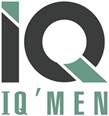 ИЗВЕЩЕНИЕ И ДОКУМЕНТАЦИЯ ПО ПРОВЕДЕНИЮОТКРЫТОГО ЗАПРОСА КОТИРОВОКв электронной форме на право заключения договора на поставку  рабочих станций ДАТА ПУБЛИКАЦИИ ИЗВЕЩЕНИЯ О ЗАКУПКЕ И ДОКУМЕНТАЦИИ О ЗАКУПКЕ (РАЗМЕЩЕНИЯ НА САЙТАХ): «18» мая 2018 годаСайт Электронной торговой площадки:  www.estp.ruОфициальный сайт: www.zakupki.gov.ru2018СодержаниеИЗВЕЩЕНИЕ О ЗАКУПКЕ	3ДОКУМЕНТАЦИЯ О ЗАКУПКЕ	5РАЗДЕЛ I. ТЕРМИНЫ И ОПРЕДЕЛЕНИЯ	5РАЗДЕЛ II. ИНФОРМАЦИОННАЯ КАРТА	72.1. Общие сведения о закупке	72.2. Требования к Заявке на участие в закупке	152.3. Условия заключения и исполнения договора	23РАЗДЕЛ III. ФОРМЫ ДЛЯ ЗАПОЛНЕНИЯ ПРЕТЕНДЕНТАМИ ЗАКУПКИ	27Форма 1 ЗАЯВКА НА УЧАСТИЕ В ОТКРЫТОМ ЗАПРОСЕ КОТИРОВОК	27Форма 2 АНКЕТА ПРЕТЕНДЕНТА НА УЧАСТИЕ В ОТКРЫТОМ ЗАПРОСЕ КОТИРОВОК	29Форма 3 ТЕХНИКО-КОММЕРЧЕСКОЕ ПРЕДЛОЖЕНИЕ	31Форма 4 РЕКОМЕНДУЕМАЯ ФОРМА ЗАПРОСА РАЗЪЯСНЕНИЙ ДОКУМЕНТАЦИИ О ЗАКУПКЕ	32Форма 5 ФОРМА ДЛЯ ПРЕДОСТАВЛЕНИЯ ИНФОРМАЦИИ РАСКРЫВАЮЩЕЙ ИНФОРМАЦИЮ В ОТНОШЕНИИ ВСЕЙ ЦЕПОЧКИ СОБСТВЕННИКОВ ПРЕТЕНДЕНТА, ВКЛЮЧАЯ БЕНЕФИЦИАРОВ (В ТОМ ЧИСЛЕ КОНЕЧНЫХ)	33Форма 6 Декларация о соответствии участника закупки критериям отнесения к субъектам малого и среднего предпринимательства в соответствии с установленным статьёй 4 Федерального закона Российской Федерации от 24.07.2007 № 209-ФЗ «О развитии малого и среднего предпринимательства в Российской Федерации»	34РАЗДЕЛ IV. Техническое задание	37РАЗДЕЛ V. Проект договора	58ИЗВЕЩЕНИЕ О ЗАКУПКЕАкционерное общество "Айкумен-информационные бизнес-системы" (далее - АО "Айкумен ИБС", Заказчик) объявляет о проведении закупки способом - Открытый запрос котировок в электронной форме на право заключения договора на поставку  рабочих станций (далее по тексту – Открытый запрос котировок, закупка):ДОКУМЕНТАЦИЯ О ЗАКУПКЕРАЗДЕЛ I. ТЕРМИНЫ И ОПРЕДЕЛЕНИЯ	Открытый запрос котировок в электронной форме (далее также - Открытый запрос котировок) – способ закупки на Электронной торговой площадке, не являющийся формой проведения торгов, Заявку на участие в которой может подать любое лицо и победителем которой признаётся Участник, который предложил наиболее низкую цену договора (договоров) или, в соответствии с критерием и порядком основного этапа закупки (оценки и сопоставления Заявок), которые установлены настоящей Документацией на основании Положения о закупке.Открытый запрос котировок не является формой проведения торгов и его проведение не регулируется статьями 447 - 449 Гражданского кодекса Российской Федерации. Открытый запрос котировок не является публичным конкурсом и не регулируется статьями 1057 - 1061 Гражданского кодекса Российской Федерации. Открытый запрос котировок не накладывает на Заказчика обязательств по заключению договора (договоров) с победителем Открытого запроса котировок или иным Участником. Извещение о закупке и Документация о закупке являются согласно п. 1 статьи 437 Гражданского кодекса Российской Федерации приглашением делать оферты и должны рассматриваться в соответствии с этим.Заказчик – организация, указанная в пункте 1 раздела II «Информационная карта» Документации. Закупочная комиссия – коллегиальный орган, созданный Заказчиком для целей проведения закупок, состоящий из утверждённых Заказчиком представителей Заказчика.Электронная торговая площадка (ЭТП) - сайт в информационно-телекоммуникационной сети «Интернет», на котором проводятся закупки в электронной форме в соответствии с ФЗ РФ от 18.07.2011 г. № 223-ФЗ, указанный в пункте 3 раздела II «Информационная карта» Документации.Оператор Электронной торговой площадки (Оператор ЭТП) – юридическое лицо или физическое лицо в качестве индивидуального предпринимателя, которое владеет Электронной торговой площадкой, необходимыми для её функционирования программно-аппаратными средствами и обеспечивает проведение закупок в электронной форме в соответствии с ФЗ РФ                    от 18.07.2011 г. № 223-ФЗ.Регламент работы ЭТП – документы Оператора ЭТП, регламентирующие порядок проведения закупок на ЭТП в соответствии с ФЗ РФ от 18.07.2011 г. № 223-ФЗ и деятельность Оператора ЭТП по обеспечению проведения закупок в соответствии с ФЗ РФ от 18.07.2011 г. № 223-ФЗ.Официальный сайт – официальный сайт в информационно-телекоммуникационной сети «Интернет» (www.zakupki.gov.ru), а также единая информационная система в сфере закупок товаров, работ, услуг для обеспечения государственных и муниципальных нужд (единая информационная система) – после её ввода в эксплуатацию.Документация о закупке (далее также – Документация) – настоящая документация, содержащая установленные ФЗ РФ от 18.07.2011 г. № 223-ФЗ и Положением о закупках сведения об Открытом запросе котировок и размещённая на Официальном сайте и ЭТП.Извещение о закупке – являющийся неотъемлемой частью Документации документ, содержащий установленные ФЗ РФ от 18.07.2011 г. № 223-ФЗ и Положением о закупках сведения об Открытом запросе котировок, которые должны соответствовать содержащимся в настоящей Документации сведениям, и размещённый на Официальном сайте и ЭТП.Электронный документ – документ, передаваемый по электронным каналам связи, подписанный электронной подписью, информация в котором представлена в электронно-цифровом формате, созданный и оформленный в порядке, предусмотренном Федеральным законом от 06 апреля 2011 года № 63–ФЗ «Об электронной подписи» и принятыми в соответствии с ним иными нормативно-правовыми актами.Заявка на участие в закупке (далее также - Заявка) – комплект документов, требования к содержанию, форме, оформлению и составу которых установлены Положением о закупках и настоящей Документацией, предоставляемый Заказчику Претендентом на участие в закупке в порядке, предусмотренном Положением о закупках, Регламентом работы ЭТП и настоящей Документацией, в целях участия в Открытом запрос котировок.Заявка имеет правовой статус оферты и будет рассматриваться Заказчиком в соответствии с этим.Претендент на участие в закупке (далее также - Претендент) – любое юридическое лицо или несколько юридических лиц, выступающих на стороне одного Претендента, независимо от организационно-правовой формы, формы собственности, места нахождения и места происхождения капитала либо любое физическое лицо или несколько физических лиц, выступающих на стороне одного Претендента, в том числе индивидуальный предприниматель или несколько индивидуальных предпринимателей, выступающих на стороне одного Претендента, который подал (которые подали) Заявку.Для участия в Открытом запросе котировок Претендент должен:- быть зарегистрированным на ЭТП, в том числе получить аккредитацию на ЭТП в соответствии с правилами, условиями и порядком регистрации, аккредитации, установленными данной ЭТП;- быть правомочным на предоставление Заявки и представить Заявку, соответствующую требованиям настоящей Документации.Для всех Претендентов устанавливаются единые требования. Применение при рассмотрении Заявок требований, не предусмотренных настоящей Документацией, не допускается.Участник закупки (далее также - Участник) – любое юридическое лицо или несколько юридических лиц, выступающих на стороне одного Участника, независимо от организационно-правовой формы, формы собственности, места нахождения и места происхождения капитала либо любое физическое лицо или несколько физических лиц, выступающих на стороне одного Участника, в том числе индивидуальный предприниматель или несколько индивидуальных предпринимателей, выступающих на стороне одного Участника, который соответствует (которые соответствуют) требованиям, установленным Заказчиком в соответствии с Положением о закупках.Субъект МСП – субъект малого и среднего предпринимательства, признаваемый таковым в соответствии с законодательством РФ.Победитель Открытого запроса котировок (далее также – Победитель) – Участник Открытого запроса котировок, предложивший наиболее низкую цену договора (договоров).Лот – договор (договоры), в отношении права на заключение которого (которых) согласно настоящей Документации должна подаваться отдельная Заявка.Начальная (максимальная) цена договора – предельно допустимая цена договора, определяемая в пункте 13 раздела II «Информационная карта» Документации.Положение о закупках – Положение о закупках товаров, работ, услуг, АО «Айкумен ИБС» утверждённое Советом директоров Общества (Протокол № СД17-11/16 от 17 ноября 2016 г.), размещенное в установленном порядке на Официальном сайте.ЭП - квалифицированная электронная подпись, полученная и признаваемая в соответствии с Федеральным законом от 06.04.2011 № 63-ФЗ «Об электронной подписи».Размещенное на ЭТП и Официальном сайте Извещение о закупке вместе с настоящей Документацией, являются приглашением делать оферты и должны рассматриваться Претендентами/Участниками в соответствии с этим.	Претендент/Участник несет все расходы, связанные с участием в Открытом запросе котировок, в том числе с подготовкой и предоставлением Заявки и иной документации, а Заказчик не имеет обязательств по этим расходам независимо от итогов Открытого запроса котировок, а также оснований его завершения, если иное не предусмотрено законодательством Российской Федерации.Претендент /Участник не вправе требовать возмещения убытков, понесенных им в ходе подготовки к Открытому запросу котировок и проведения Открытого запроса котировок, если иное не предусмотрено законодательством Российской Федерации.РАЗДЕЛ II. ИНФОРМАЦИОННАЯ КАРТА2.1. Общие сведения о закупке2.2. Требования к Заявке на участие в закупке2.3. Условия заключения и исполнения договораВо всем, что не урегулировано Извещением о проведении закупки и настоящей Документацией, Заказчик, Претенденты, Участники, Победитель и другие лица руководствуются Положением о закупках товаров, работ, услуг АО «Айкумен ИБС»», утвержденным Советом директоров Общества (Протокол № СД17-11/16 от 17 ноября 2016 г.) и действующим законодательством Российской Федерации.РАЗДЕЛ III. ФОРМЫ ДЛЯ ЗАПОЛНЕНИЯ ПРЕТЕНДЕНТАМИ ЗАКУПКИ Форма 1 ЗАЯВКА НА УЧАСТИЕ В ОТКРЫТОМ ЗАПРОСЕ КОТИРОВОКФирменный бланк Претендента «___» __________ 20___ года  №______ЗАЯВКА НА УЧАСТИЕ В ОТКРЫТОМ ЗАПРОСЕ КОТИРОВОКИзучив Извещение и Документацию о проведении Открытого запроса котировок в электронной форме на право заключения договора на ____________________,(далее также - Документация о проведении Открытого запроса котировок) безоговорочно принимая установленные в них требования и условия, _______________________________________________________________________________, (полное наименование Претендента на участие в Открытом запросе котировок с указанием организационно-правовой формы)зарегистрированное по адресу _____________________________________________________,                                                       (местонахождение Претендента на участие в Открытом запросе котировок)предлагает заключить договор_______________________________________                                                                       (предмет договора)в соответствии с технико-коммерческим предложением (Форма 3), и другими документами, являющимися неотъемлемыми приложениями к настоящей Заявке. Настоящая Заявка имеет правовой статус оферты и действует не более чем 75 (семьдесят пять) календарных дней со дня, следующего за установленной Документацией о проведении Открытого запроса котировок датой открытия доступа к Заявкам.Настоящим подтверждаем, что против _______ (наименование Претендента на участие в Открытом запросе котировок) не проводится процедура ликвидации, арбитражным судом не принято решение о признании _______ (наименование Претендента на участие в Открытом запросе котировок) банкротом и об открытии конкурсного производства, деятельность ______(наименование Претендента на участие в Открытом запросе котировок) не приостановлена, на имущество не наложен арест по решению суда, административного органа, а также настоящим подтверждаем, что ознакомлены с условиями Положения о закупках товаров, работ, услуг АО «Айкумен ИБС» и Регламентом работы Электронной торговой площадки.Настоящим подтверждаем, что субъекты персональных данных, указанные в нашей Заявке и приложениях к ней надлежащим образом уведомлены об осуществлении обработки их персональных данных АО «Айкумен ИБС» с целью участия _______ (наименование Претендента на участие в Открытом запросе котировок) в Открытом запросе котировок в электронной форме на право заключения договора на _________(указать наименование закупки). Также подтверждаем, что в соответствии с законодательством Российской Федерации нами было получено согласие на обработку персональных данных физических лиц, указанных в нашей Заявке, в том числе право предоставления таких данных третьим лицам.Настоящим подтверждаем, что сведения о _______ (наименование Претендента на участие в Открытом запросе котировок) не включены в реестр недобросовестных поставщиков, предусмотренный Федеральным законом от 18 июля 2011 года № 223-ФЗ «О закупках товаров, работ, услуг отдельными видами юридических лиц», в реестр недобросовестных поставщиков, предусмотренный Федеральным законом от 21 июля 2005 года № 94-ФЗ «О размещении заказов на поставки товаров, выполнение работ, оказание услуг для государственных и муниципальных нужд», в реестр недобросовестных поставщиков, предусмотренный Федеральным законом от 5 апреля 2013 года № 44-ФЗ «О контрактной системе в сфере закупок товаров, работ, услуг для обеспечения государственных и муниципальных нужд».[Если в состав Заявки на участие в закупке включены документы, предусмотренные абз. 1 пп. ж) пп. 1 пункта 28 раздела II «Информационная карта» Документации о закупке, то два абзаца ниже подлежат исключению из окончательного текста Заявки. Если указанные выше документы не включены в состав Заявки, то необходимо внести в окончательный текст Заявки один из двух вариантов абзаца ниже.]Сообщаем, что для совершения сделки по результатам Открытого запроса котировок___________ (наименование Претендента на участие в Открытом запросе котировок) не требуется решения о её одобрении (об одобрении крупной сделки, сделки, в совершении которой имеется заинтересованность, и другие) в соответствии с законодательством Российской Федерации и учредительными документами ___________ (наименование Претендента на участие в Открытом запросе котировок). [Условие подлежит включению в Заявку, если соответствующего одобрения компетентными органами Претендента не требуется.] Сообщаем, что для совершения сделки по результатам Открытого запроса котировок ____________ (наименование Претендента на участие в Открытом запросе котировок) требуется решение о её одобрении (об одобрении крупной сделки, сделки, в совершении которой имеется заинтересованность и другие) в соответствии с законодательством Российской Федерации и учредительными документами _________ (наименование Претендента на участие в Открытом запросе котировок). В силу необходимости соблюдения установленного законодательством Российской Федерации и учредительными документами __________  (наименование Претендента на участие в Открытом запросе котировок) порядка созыва заседания органа, к компетенции которого относится вопрос об одобрении или о совершении соответствующей сделки, обязуемся представить вышеуказанное решение до момента заключения сделки в случае признания _________ (наименование Претендента на участие в Открытом запросе котировок) победителем или участником, которому присвоен второй номер. [Условие подлежит включению в Заявку, если получить соответствующее одобрение компетентного органа Претендента к моменту подачи Заявки затруднительно ввиду отсутствия времени, необходимого для соблюдения предусмотренного порядка одобрения сделки]В случае признания нас Победителем Открытого запроса котировок мы берем на себя обязательства заключить со своей стороны договор в соответствии с требованиями Документации о проведении Открытого запроса котировок, проектом Договора и условиями нашей Заявки в течение 3 (трех) рабочих дней с даты получения от Заказчика проекта договора и представить все подписанные экземпляры договора Заказчику.В случае если нашей Заявке будет присвоен второй номер, а Победитель Открытого запроса котировок будет признан уклонившимся от заключения договора с Заказчиком, мы обязуемся подписать данный договор в соответствии с требованиями Документации о проведении Открытого запроса котировок, проектом Договора и условиями нашей Заявки.В соответствии с инструкциями, полученными от вас в Документации о проведении Открытого запроса котировок, информация по сути наших котировок в данной закупке представлена в следующих документах, которые являются неотъемлемой частью нашей Заявки:ОПИСЬ ДОКУМЕНТОВ___________________________________				     __________________________(Подпись уполномоченного представителя)		                       (Ф.И.О. и должность подписавшего)М.П.ИНСТРУКЦИИ ПО ЗАПОЛНЕНИЮДанные инструкции не следует воспроизводить в документах, подготовленных Претендентом на участие в Открытом запросе котировок.Заявку следует оформить на официальном бланке Претендента на участие в Открытом запросе котировок. Претендент на участие в Открытом запросе котировок присваивает Заявке дату и номер в соответствии с принятыми у него правилами документооборота.Претендент на участие в Открытом запросе котировок должен указать свое полное наименование (с указанием организационно-правовой формы) и местонахождение.Претендент на участие в Открытом запросе котировок должен перечислить и указать объем каждого из прилагаемых к Заявке документов, определяющих суть его технико-коммерческого предложения.Не допускается удаление текста из формы 1, кроме текста, написанного курсивом.Все поля для заполнения должны быть обязательно заполнены Претендентом.Форма 2 АНКЕТА ПРЕТЕНДЕНТА НА УЧАСТИЕ В ОТКРЫТОМ ЗАПРОСЕ КОТИРОВОКПриложение к Заявке от «___» __________ 20___ г. № ______Открытый запрос котировок в электронной форме на право заключения договора на ________________________________________________АНКЕТА ПРЕТЕНДЕНТА НА УЧАСТИЕ В ОТКРЫТОМ ЗАПРОСЕ КОТИРОВОКПретендент на участие в Открытом запросе котировок: ________________________________ ___________________________________			___________________________(Подпись уполномоченного представителя)		                             (Ф.И.О. и должность подписавшего)М.П.ИНСТРУКЦИИ ПО ЗАПОЛНЕНИЮ1. Данные инструкции не следует воспроизводить в документах, подготовленных Претендентом на участие в Открытом запрос котировок.2. Претендент на участие в Открытом запросе котировок приводит номер и дату Заявки, приложением к которой является данная анкета Претендента процедуры закупки. 3. Претендент на участие в Открытом запросе котировок указывает свое фирменное наименование (в т.ч. организационно-правовую форму). 4. В графе 19 указывается уполномоченное лицо Претендента на участие в Открытом запросе котировок для оперативного уведомления по вопросам организационного характера и взаимодействия с организатором размещения заказа.5. Заполненная Претендентом на участие в Открытом запросе котировок анкета должна содержать все сведения, указанные в таблице. В случае отсутствия каких-либо данных указать слово «нет».6. Анкета Претендента помимо файла в   формате *.pdf, должна быть дополнительно представлена в составе заявки отдельным файлом в любом из форматов *.doc / *.docх/ *.xlsx/ *.xls , допускающем после сохранения файла на технических средствах пользователей возможность поиска и копирования произвольного фрагмента текста.Форма 3 ТЕХНИКО-КОММЕРЧЕСКОЕ ПРЕДЛОЖЕНИЕПриложение к Заявке на участие в Открытом запросе котировок от «___» __________ 20___ г. № ______ТЕХНИКО-КОММЕРЧЕСКОЕ ПРЕДЛОЖЕНИЕПретендент на участие в Открытом запросе котировок: ________________________________ Суть технико-коммерческого предложения:* В данном столбце Претендент в  обязательном порядке указывает технические характеристики предлагаемого к поставке оборудования в соответствии с Техническим заданием Заказчика__________________________________			                         ___________________________(Подпись уполномоченного представителя)		                                         (Ф.И.О. и должность подписавшего)М.П.ИНСТРУКЦИИ ПО ЗАПОЛНЕНИЮ1. Данные инструкции не следует воспроизводить в документах, подготовленных Претендентом на участие в Открытом запросе котировок.2. Претендент на участие в Открытом запросе котировок приводит номер и дату Заявки на участие в Открытом запросе котировок, приложением к которой является данное технико-коммерческое предложение.3. Претендент на участие в Открытом запросе котировок указывает свое фирменное наименование (в т.ч. организационно-правовую форму).4. Предлагаемая цена Договора должна быть указана цифрами с одновременным дублированием ее словами.Форма 4 РЕКОМЕНДУЕМАЯ ФОРМА ЗАПРОСА РАЗЪЯСНЕНИЙ ДОКУМЕНТАЦИИ О ЗАКУПКЕРЕКОМЕНДУЕМАЯ ФОРМА ЗАПРОСА РАЗЪЯСНЕНИЙ ДОКУМЕНТАЦИИО ЗАКУПКЕОформить на бланке Претендента закупки 
с указанием даты и исходящего номераЗаказчику: Акционерное общество "Айкумен-информационные бизнес-системы"(АО «Айкумен ИБС») Место нахождения: 127018, г. Москва, улица Сущевский Вал, дом 26Почтовый адрес: 127018, г. Москва, улица Сущевский Вал, дом 26Уважаемые господа!Просим Вас разъяснить следующие положения Документации о проведении Открытого запроса котировок в электронной форме на право заключения договора на ________________________________ (Документация о закупке):Ответ на запрос просим направить по адресу:_______________________________________(место нахождения юридического (физического) лица, направившего запрос или иной почтовый адрес, по которому следует направить разъяснения)Руководитель участника закупки (или уполномоченный представитель)	______________ (Ф.И.О.)                                                                         (подпись)М.П.Форма 5 ФОРМА ДЛЯ ПРЕДОСТАВЛЕНИЯ ИНФОРМАЦИИ РАСКРЫВАЮЩЕЙ ИНФОРМАЦИЮ В ОТНОШЕНИИ ВСЕЙ ЦЕПОЧКИ СОБСТВЕННИКОВ ПРЕТЕНДЕНТА, ВКЛЮЧАЯ БЕНЕФИЦИАРОВ (В ТОМ ЧИСЛЕ КОНЕЧНЫХ)Приложение к Заявке на участие в Открытом запросе котировок от «___» __________ 20___ г. № ______ИНСТРУКЦИИ ПО ЗАПОЛНЕНИЮ1. Данные инструкции не следует воспроизводить в документах, подготовленных Претендентом на участие в Открытом запросе котировок.2. Претендент на участие в Открытом запросе котировок приводит номер и дату Заявки на участие в Открытом запросе котировок, приложением к которой является данная форма. 3.Претендент на участие в Открытом запросе котировок указывает свое фирменное наименование (в т. ч. организационно-правовую форму).4.Претендент  предоставляет в формате Excel заполненный шаблон для предоставления информации Форма 6 Декларация о соответствии участника закупки критериям отнесения к субъектам малого и среднего предпринимательства в соответствии с установленным статьёй 4 Федерального закона Российской Федерации от 24.07.2007 № 209-ФЗ «О развитии малого и среднего предпринимательства в Российской Федерации»Приложение к Заявке от «___» __________ 20___ г. № ____________________________ (указать способ закупки) на право заключения договора на _______________________________________ (указать предмет договора)ДЕКЛАРАЦИЯ О СООТВЕТСТВИИ УЧАСТНИКА ЗАКУПКИ КРИТЕРИЯМ ОТНЕСЕНИЯ К СУБЪЕКТАМ МАЛОГО И СРЕДНЕГО ПРЕДПРИНИМАТЕЛЬСТВАВ соответствии с Федеральным законом от 18.07.2011 № 223-ФЗ «О закупках товаров, работ, услуг отдельными видами юридических лиц», а также во исполнение требований Постановления Правительства РФ от 11.12.2014 № 1352 «Об особенностях участия субъектов малого и среднего предпринимательства в закупках товаров, работ, услуг отдельными видами юридических лиц» _______________ (указать наименование участника закупки) настоящей декларацией подтверждает своё соответствие критериям отнесения к субъектам малого и среднего предпринимательства, установленным ст. 4 Федерального закона от 24.07.2007 № 209-ФЗ «О развитии малого и среднего предпринимательства в Российской Федерации», а именно:(Следует выбрать для заполнения один из вариантов ниже, в зависимости от организационно-правовой формы лица, признаваемого субъектом малого и среднего предпринимательства):(Вариант 1) _______________ (указать наименование участника закупки, для юридических лиц) внесено в единый государственный реестр юридических лиц (Вариант 2) _______________ (указать наименование участника закупки, для физических лиц) внесен в единый государственный реестр индивидуальных предпринимателейи соответствует следующим условиям:___________________________________			     ___________________________(Подпись уполномоченного представителя)		                    (Ф.И.О. и должность подписавшего)М.П. ИНСТРУКЦИИ ПО ЗАПОЛНЕНИЮ1. Данные инструкции не следует воспроизводить в документах, подготовленных Претендентом на участие в закупке.2. Претендент на участие в закупке приводит номер и дату Заявки на участие в закупке, приложением к которой является данная декларация.3. Претендент на участие в закупке указывает свое фирменное наименование (в т.ч. организационно-правовую форму)4. Претендент вправе приложить к настоящей декларации документы, подтверждающие его соответствие критериям отнесения к субъектам малого и среднего предпринимательства.5. Заполненная форма декларации должна быть скреплена печатью участника закупки, при её наличии.6. Не допускается удаление текста из настоящего приложения, кроме текста, написанного курсивом.РАЗДЕЛ IV. Техническое заданиеМинимальные требуемые параметры для Рабочей станции:Оборудование должно быть новым, в сборе, работа каждого компонента по отдельности и в сборе должна быть протестирована, компоненты в сборе должны быть протестированы на совместимость и работоспособность. Оборудование должно быть укомплектовано необходимыми комплектующими (кабели питания, соединительные кабели, переходники, разъёмы и т.д.),  крепежом для монтажа в стандартную 19 дюймовую стойку (для стоечного оборудования). Оборудование (включая ПО) на момент его передачи Покупателю по товарной накладной по форме ТОРГ-12 должно быть свободным от прав и притязаний третьих лиц, в частности, Оборудование не должно состоять под арестом либо находиться в залоге, в отношении прав на Оборудование не должно вестись судебного разбирательств, должно иметь все необходимые лицензии и сертификаты, обеспечивающие работу оборудования на территории Российской Федерации. Оборудование должно быть выпущено таможенными органами для внутреннего потребления в соответствии с законодательством Российской Федерации.Официальная техническая и сервисная поддержка на поставленное Оборудование предоставляется Поставщиком Оборудования. Под гарантийными обязательствами понимается замена Поставщиком отдельных компонентов/узлов/деталей, неисправность которых обнаружена и заявлена в течение гарантийного срока.Гарантийный срок должен составлять 36 месяцев и начинает исчисляться со дня передачи оборудования Покупателю по товарной накладной.Срок исправления неисправностей не должен превышать 3 рабочих дней. В случае если неисправность невозможно устранить в указанный срок поставщик должен предоставить аналогичное оборудование на период проведения гарантийного ремонта.Гарантийный ремонт должен осуществляться на территории Заказчика, в случае если ремонт невозможно осуществить на территории Заказчика, то Поставщик берет на себя транспортные и пр. расходы.Начальная (максимальная) цена лота: 2 700 000 рублей (два миллиона семьсот тысяч рублей), с  НДС.В т.ч. НДС (18%) – 411 864,41 (четыреста одиннадцать тысяч восемьсот шестьдесят четыре)  рубля 41 копейка. Срок поставки товара: Оборудование по Договору поставляется не позднее не позднее 12 (двенадцати) рабочих дней с даты подписания Договора. Место доставки товара: 127018, г. Москва, улица Сущевский Вал, дом 26РАЗДЕЛ V. Проект договораДОГОВОР №г. Москва	«	»	2018 г.Акционерное общество «Айкумен-информационные бизнес-системы» (АО «Айкумен ИБС»), именуемое в дальнейшем «Покупатель»,  в лице _______________________________________, действующего на основании ____________________________________________________________, с одной стороны, и_________________________________________________________________________(______________________________), именуемое в дальнейшем «Поставщик», в лице ______________________________ __________ __________ __________, действующего на основании __________________________________________________, с другой стороны,совместно именуемые «Стороны», заключили настоящий Договор поставки рабочих станций (далее – «Договор») о нижеследующем:1.Предмет договора      	1.1.По настоящему Договору Поставщик обязуется поставить Покупателю рабочие станции  (далее – Оборудование), а Покупатель обязуется принять и оплатить Оборудование в порядке и на условиях настоящего Договора.	1.2.Количество, ассортимент и цена Оборудования согласованы Сторонами в Спецификации, являющейся Приложением № 1 к Договору.   	1.3.Поставщик гарантирует, что Оборудование является новым, неиспользованным, полностью соответствует функциональным и качественным характеристикам, указанным в Приложении № 1 к Договору, ГОСТу, ТУ и иным стандартам (требованиям), установленным для поставляемого Оборудования, принадлежит ему на законном основании, не заложен, не находится под арестом, не является предметом споров и исков третьих лиц и не нарушает прав и законных интересов третьих лиц, в частности, прав на товарные знаки и объекты интеллектуальной собственности.                  1.4.Стороны Договора настоящим договорились, что Поставщик не имеет право передачи своих прав и обязанностей по Договору другим лицам.                  1.5.Поставщик поставляет Оборудование с предустановленным программным обеспечением (если таковое входит в состав поставки). Начало использования программного обеспечения, как оно определено на экземплярах программного обеспечения (на упаковке Оборудования, во вложении в упаковку Оборудования) или в условиях использования, изложенных  правообладателем в электронном виде, означает согласие Покупателя на заключение с Правообладателем соответствующего договора присоединения в соответствии со статьями 1286, 1286.1 Гражданского кодекса Российской Федерации. Поставщик несёт ответственность перед Покупателем за предоставление Покупателю указанной упаковки (вложения в упаковку, экземпляров и т.п.).2.  Основные обязанности Сторон	2.1.Поставщик обязан: 	2.1.1.Поставить Оборудование в количестве и ассортименте, указанном в Приложении № 1 к Договору,  в таре и упаковке, соответствующей требованиям производителя.        2.1.2.Одновременно с передачей Оборудования Покупателю предоставить на поставленное Оборудование всю необходимую техническую документацию, предусмотренную действующим законодательством РФ для данного вида Оборудования, все относящиеся к нему документы.       2.2.Покупатель обязан:                 2.2.1.Принять и оплатить поставленное Оборудование в порядке и сроки, установленные Договором.       2.2.2.При приемке Оборудования провести проверку внешнего вида, количества, соответствия Оборудования товарным накладным (ТОРГ-12).3. Общая стоимость Договора	3.1.Цена Оборудования составляет  _______________(________________________) рублей с учетом НДС (18%) ________________(______________________________) рублей. В случае изменения ставки НДС цена Оборудования определяется исходя из ставки НДС, установленной действующим законодательством на момент фактического исполнения обязательств по поставке Оборудования.	3.2.Цена Оборудования включает стоимость доставки (перевозки) Оборудования до места доставки, определенного согласно п. 4.2, стоимость тары и упаковки. Транспортировка и выгрузка Оборудования от места доставки до мест монтажа является обязанностью Заказчика и осуществляется за его счет.	3.3. Оплата по настоящему Договору осуществляется Заказчиком в следующем порядке:	3.3.1. в размере 100% от Цены Оборудования в течение 30 (тридцати) дней с момента подписания товарной накладной (Торг-12) на поставку Оборудования, на основании счета выставленного Поставщиком.	3.4.Все платежи осуществляются путем перечисления денежных средств на расчетный счет Поставщика согласно его банковским реквизитам, указанным в Договоре. В случае каких- либо изменений в реквизитах и/или данных, указанных в ст. 13 Договора, совершающая изменения Сторона должна в течение 3 (трех) дней известить другую Сторону в письменной форме.	3.5. Форма расчетов – безналичная, платежными поручениями.	3.6. Обязательство Покупателя по оплате считаются исполненными с даты списания денежных средств с расчетного счета Покупателя.4. Сроки и порядок поставки Оборудования	 4.1.Оборудование по Договору поставляется не позднее  12  (двенадцати)  рабочих дней с  даты подписания Договора. Поставщик имеет право поставить Оборудование досрочно. Техническая документация по Договору поставляется вместе с Оборудованием.  	4.2.Местом доставки является склад Покупателя по адресу: 127018, г. Москва, улица Сущевский Вал, дом 26. 	   4.3.Оборудование доставляется с 9.00 до 17.00 в рабочие дни. Разгрузка Оборудования на месте доставки является обязанностью Покупателя и производится без необоснованных задержек. 	   4.4.Не менее чем за 2 (два) рабочих дня до фактической доставки Оборудования Поставщик обязан письменно уведомить Покупателя о дате и времени доставки Оборудования.Указанное уведомление должно содержать следующие данные:номер, дату и другие обозначения Договора;наименование Оборудования;количество ящиков с указанием общего веса брутто Оборудования;дату и время доставки Оборудования Заказчику;другие данные, если они предусмотрены Договором.Расходы по извещению Покупателя об отгруженном Оборудовании несет Поставщик.4.5.Вместе с Оборудованием Покупателю передаются следующие сопроводительные документы: транспортная накладная, упаковочные листы, эксплуатационная документация (инструкции по эксплуатации), сертификаты и гарантийный талон.	      4.6.Для целей Договора датой доставки (далее «дата доставки») признается дата прибытия Оборудования в место доставки (п.4.2.), что подтверждается подписью уполномоченного лица Покупателя на транспортной накладной или акте приема-передачи.   4.7.Право собственности на поставляемое по Договору Оборудование переходит от Поставщика к Покупателю с момента подписания Покупателем товарной накладной (ТОРГ-12).    4.8.Риск случайной гибели или случайного повреждения Оборудования переходит на Покупателя с момента подписания Покупателем транспортной накладной или акта приема-передачи.5. Упаковка и маркировка	   5.1.Оборудование должно передаваться Покупателю в исправной упаковке, соответствующей характеру поставляемого Оборудования. Упаковка (маркировка) должна обеспечивать доставку Оборудования до Места доставки, а также сохранность Оборудования при  его перевозке любым видом транспорта, как в прямом так и в смешанном сообщении. Поставщик несет ответственность перед Поставщиком за порчу Оборудования вследствие некачественной и/или ненадлежащей тары, упаковки (маркировки).	  5.2.Упаковочный лист на груз должен передаваться Покупателю через представителя Поставщика, сопровождающего груз. Копия упаковочного листа должна быть помещена в одно из мест (один из ящиков) с обязательной отметкой - «Упаковочный лист здесь» на четырех боковых сторонах упаковочного ящика.                                                                     6. Порядок проверки Оборудования6.1.В момент отгрузки Оборудования по Месту доставки  Покупатель обязуется принять Оборудование по количеству транспортных (погрузочных) мест и установить наличие (отсутствие) явных, видимых повреждений соответствующей упаковки. Поставщик обязуется оказать Покупателю необходимое содействие.  6.2.Поставщик обязуется одновременно с передачей Оборудования по товарно-транспортной накладной по форме № 1-Т передать Покупателю принадлежности Оборудования, а также относящиеся к данному Оборудованию документы, предусмотренные нормативными правовыми актами Российской Федерации и настоящим Договором (п.п. 2.1.2, п. 4.5 настоящего Договора).  6.3.Если количество транспортных (погрузочных) мест поставки Оборудования соответствует упаковочному листу, и если соответствующая упаковка не повреждена, Покупатель обязан со своей стороны подписать предоставленную Поставщиком товарно-транспортную накладную по форме № 1-Т  без замечаний.    6.4.Если в ходе приёмки Оборудования по количеству транспортных (погрузочных) мест Покупатель выявит недопоставку и (или) установит, что упаковка какого-либо Оборудования повреждена, Покупатель указывает соответствующие сведения в товарно-транспортной накладной по форме № 1-Т.   6.5.Подписание Покупателем товарно-транспортной накладной по форме № 1-Т без замечаний означает, что Покупатель получил партию Оборудования в соответствующем количестве транспортных (погрузочных) мест.  6.6.Осмотр и проверка Оборудования осуществляются Покупателем в течение 5 (пяти) рабочих дней с даты подписания Сторонами товарно-транспортной накладной по форме № 1-Т в отношении Оборудования. Указанные осмотр и проверка производятся на предмет выявления явных, видимых повреждений Оборудования, а также с целью установить количество поставленного Оборудования. По усмотрению Поставщика, Поставщик вправе за свой счёт направить своих представителей для участия в осмотре и проверке Оборудования Покупателем.            6.7.По результатам осмотра и проверки Оборудования в соответствии с п. 6.6 настоящего Договора, но не позднее 5 (пяти) рабочих дней с указанной даты, Покупатель подписывает предоставленные Поставщиком товарную накладную по форме ТОРГ-12 и Акт сдачи-приёмки, либо направляет Поставщику отказ от подписания товарной накладной и Акта сдачи-приёмки, в котором указывает перечень выявленных недостатков и разумные сроки их устранения, либо иные требования, определённые согласно законодательству Российской Федерации. Поставщик обязуется своими  силами и за свой счет выполнить требования Покупателя в установленные Покупателем сроки. 		7. Гарантийные обязательства	  7.1.Гарантийные обязательства распространяются на все поставляемое по Договору Оборудование и его части (блоки).		7.2.Срок гарантии нормальной и бесперебойной работы (гарантийного обслуживания) составляет 36 (тридцать шесть) месяцев с даты подписания товарной накладной.  		Любые элементы аппаратных средств, не производимые Поставщиком и/или его аффилированными лицами, но являющиеся частью Оборудования, поставляемого согласно Договору, в любом случае получают гарантию в таком же объёме и на тех же условиях её действительности, какие определены действительным производителем  гарантийным периодом, применимым к таким элементам. Перечень таких элементов (при их наличии), а также применимые к ним гарантийные периоды, предоставляемые их действительным (и) производителем (производителями), будут указаны Поставщиком в Спецификации, приведенной в Приложении № 1 к Договору	   7.3.Гарантия не распространяется на любые неисправности, возникшие в результате:             7.3.1.форс-мажорных обстоятельств, описанных в ст.9 Договора;              7.3.2несоблюдение инструкции по эксплуатации Оборудования Покупателем, включая использование Оборудования не по прямому назначению;             7.3.3.попытки самостоятельного ремонта Оборудования Покупателем или третьей Стороной;             7.3.4.не соблюдения условий эксплуатации, предусмотренной производителем;             7.3.5.механических, термических и других повреждений произошедших по любым причинам, кроме случаев вины Поставщика;              7.4.Гарантийный ремонт должен осуществляться на территории Покупателя, в случае если ремонт невозможно осуществить на территории Покупателя, то Поставщик берет на себя транспортные и пр. расходы.              7.5.Срок исправления неисправностей не должен превышать 3 (трех) рабочих дней. В случае если неисправность невозможно устранить в указанный срок Поставщик должен предоставить аналогичное Оборудование на период проведения гарантийного ремонта.		8. Техническое обслуживание	8.1.В случае если неисправности вызваны причинами, указанными в п. 7.3. Договора, Поставщик обязан восстановить работоспособность Оборудования за отдельную плату, на основании отдельного соглашения.	8.2.Поставщик обязан информировать Покупателя за 6 месяцев до планируемого снятия с производства каких-либо частей Оборудования в целях своевременного пополнения запасов Покупателя.	9. Обстоятельства непреодолимой силы 9.1.Стороны освобождаются от ответственности за частичное или полное неисполнение обязательств по настоящему Договору, если это неисполнение явилось следствием обстоятельств непреодолимой силы, то есть чрезвычайных обстоятельств, возникших после заключения настоящего Договора, которые Сторона не могла ни предвидеть, ни предотвратить разумными мерами. К обстоятельствам непреодолимой силы, например, относятся: пожар, наводнения, землетрясения, иные стихийные бедствия. Наличие обстоятельств непреодолимой силы подтверждается соответствующим документом. Акты органов исполнительной власти и местного самоуправления, равно как и изменения в законодательстве, не должны рассматриваться как обстоятельства непреодолимой силы для целей исполнения обязательств, предусмотренных Договором.  9.2.При наступлении обстоятельств непреодолимой силы подвергшаяся их воздействию Сторона должна при первой возможности незамедлительно в письменной форме известить о данных обстоятельствах другую Сторону. Извещение должно содержать сведения о характере обстоятельств непреодолимой силы, а также оценку их влияния на возможность исполнения Стороной своих обязательств по настоящему Договору и предполагаемый срок исполнения таких обязательств. Срок исполнения Сторонами своих обязательств по настоящему Договору продлевается соразмерно времени, в течение которого действуют обстоятельства непреодолимой силы и их последствия, препятствующие исполнению настоящего Договора.9.3. По окончании действия обстоятельств непреодолимой силы соответствующая Сторона должна без промедления, но не позднее 3 (трёх) рабочих дней со дня прекращения обстоятельств непреодолимой силы и их последствий, препятствующих исполнению настоящего Договора, известить об этом другую Сторону в письменной форме. В извещении должен быть указан срок, в который предполагается исполнить обязательства по настоящему Договору.9.4.В случаях, когда обстоятельства непреодолимой силы и (или) их последствия продолжают действовать более 3 (трёх) месяцев подряд, любая из Сторон вправе в одностороннем внесудебном порядке расторгнуть настоящий Договор, предупредив об этом в письменной форме другую Сторону за 10 (десять) рабочих дней до планируемой даты расторжения Договора. Стороны предпримут все разумные усилия по снижению любых убытков, которые они могут понести в результате расторжения Договора в связи с действием обстоятельств непреодолимой силы.10. Разрешение споров    10.1.Все споры и разногласия по настоящему Договору Стороны будут рассматривать предварительно в претензионном порядке. Срок рассмотрения претензии 10 (десять) рабочих дней с момента её доставки.    10.2.Претензия в рамках настоящего Договора должна быть  оформлена в письменном виде и направлена по почте заказным или ценным письмом с уведомлением/извещением о вручении (далее - извещение), курьерской службой, либо вручены уполномоченному представителю Стороны, принимающей такое уведомление, по акту приема-передачи документов. Датой уведомления считается дата его доставки, указанная в уведомлении о вручении или доставке, либо дата, указанная в акте приема-передачи документов.   Если по какой-либо причине извещение о необходимости получения уведомления, направленное почтовой службой по адресу, указанному в соответствующем разделе настоящего Договора, либо по адресу места нахождения Стороны, по любой причине не было принято Стороной, такое уведомление считается полученным по прошествии 5 (пяти) рабочих дней после его передачи в почтовое отделение, направившее извещение о необходимости получения уведомления.  10.3.В случае если споры и разногласия не урегулированы в претензионном порядке в сроки, определенные  в п. 10.1. Договора, каждая из Сторон вправе обратиться с иском о разрешении спора в Арбитражный суд  г. Москвы.11. Ответственность Сторон11.1.За неисполнение или ненадлежащее исполнение своих обязательств по настоящему Договору Стороны несут ответственность в соответствии с действующим законодательством Российской Федерации.          11.2. За нарушение Поставщиком сроков исполнения обязательств, предусмотренных Договором, Покупатель вправе взыскать с Поставщика неустойку в размере 0,1% (ноль целых одна десятая процента) от цены Оборудования за каждый день просрочки, но не более 10% (десяти процентов) Цены Оборудования.          11.3.В случае просрочки срока оплаты  за поставленное и принятое Оборудование Поставщик вправе взыскать с Покупателя за каждый день просрочки неустойку в неустойку в размере 1/365 (одной триста шестьдесят пятой) ключевой ставки Центрального банка Российской Федерации, определённой на дату составления Поставщиком соответствующей претензии, от суммы просроченного платежа, но не более 10%  (десяти процентов) цены  неоплаченного Оборудования. 11.4.Выплата неустойки по настоящему Договору осуществляется только на основании письменной претензии. Если  письменная претензия одной Стороны не будет направлена в адрес другой Стороны, неустойка не начисляется и не уплачивается. 11.5.Стороны уплачивают неустойку, предусмотренную Договором, в течение 10 (десяти) рабочих дней со дня получения соответствующего требования в письменной форме. Уплата неустойки не освобождает Сторону, нарушившую Договор, от исполнения своих обязательств в натуре. 11.6.Покупатель вправе в одностороннем порядке уменьшить сумму, подлежащую выплате Поставщику по условиям настоящего Договора, на сумму, равную неустойке, начисленной в соответствии с п. 11.2.настоящего Договора, путем совершения зачета. Обязанность Покупателя по оплате поставки оборудования в части, соответствующей сумме неустойки, при этом прекращается.  11.7.В рамках настоящего договора Стороны пришли к соглашению, что проценты на сумму долга за период пользования денежными средствами, предусмотренные п. 1 ст. 317.1 Гражданского кодекса Российской Федерации, не начисляются и не выплачиваются.Глава 12. Прочие условия12.1.Настоящий Договор вступает в силу с даты заключения и действует до исполнения Сторонами своих обязательств.12.2.Любые изменения или дополнения к настоящему Договору, должны совершаться Сторонами в письменной форме.12.3.Приложения Договора являются его неотъемлемой частью. Названия статей используются исключительно для удобства и не влияют на толкование содержания Договора.	12.4.С момента заключения Договора вся предшествующая переписка и переговоры по Договору теряют силу.	12.5.Ни одна из Сторон не вправе передать свои права и обязанности по Договору третьей Стороне без письменного согласия другой Стороны, если иное не установлено условиями Договора.	12.6.Договор составлен в двух (2) идентичных экземплярах на русском язык, по одному для каждой Стороны.	12.7. Приложения:	Приложение № 1 – Спецификация Оборудования.13. Адреса и реквизиты СторонПОКУПАТЕЛЬ	                                                                                   ПОСТАВЩИКАО «Айкумен ИБС»Адрес местонахождения: 127018, г. Москва, ул. Сущевский Вал,26Почтовый адрес: 127018, г. Москва,ул. Сущевский Вал,  26 ИНН 7729602052 КПП 771501001,р/ сч 40702810600030005299БАНК ВТБ (ПАО)К/ сч  30101810700000000187БИК  044525187Тел. (495) 727-39-35ПРИЛОЖЕНИЕ  № 1к Договору №__________ от «____» ________ 20 18 г.Спецификация  ОборудованияПокупатель: АО «Айкумен ИБС» Поставщик:Итого с НДС: _______________________________ (________________________________________)Общая Цена Оборудования по Договора составляет  _____________ (	) рублей, том числеНДС 18 % -  ______________ (_____________________) рублей.Фирменное наименование, место нахождения, почтовый адрес, адрес электронной почты, номер контактного телефона Заказчика (филиала Заказчика)Акционерное общество "Айкумен-информационные бизнес-системы"  (АО «Айкумен ИБС») Место нахождения: 127018, г. Москва, улица Сущевский Вал, дом 26Почтовый адрес: 127018, г. Москва, улица Сущевский Вал, дом 26Ответственное лицо Заказчика по организационным вопросам проведения Открытого запроса котировок в электронной форме:Сластихин Олег ВладиславовичТел: +7(495) 727-39-35 E-mail: ovs@iqmen.ruОтветственное лицо Заказчика по техническим вопросам проведения Открытого запроса котировок в электронной форме:Илюхин Антон ЮрьевичТел: +7(495) 727-39-35 доб.: 44E-mail:ilykhin@iqmen.ruОсобенности участия в закупке Субъектов МСП в соответствии с п. 8 ст. 3 Федерального закона от 18.07.2011 г. № 223-ФЗ «О закупках товаров, работ, услуг отдельными видами юридических лиц»Не установленыПредмет закупки, Предмет договора, количество поставляемого товара, объём выполняемых работ, оказываемых услугПраво на заключение следующего договора: на поставку рабочих станций Количество поставляемого товара, объем выполняемых работ, оказываемых услуг, определены в разделе IV «Техническое задание» Документации о закупкеМесто, условия и сроки (периоды) поставки товара, выполнения работ, оказания услугМесто, условия и сроки (периоды) поставки товара, выполнения работ, оказания услуг определяются в соответствии с проектом договора                          (в разделе V «Проект договора») и Техническим заданием                                         (в разделе IV «Техническое задание») Документации о закупкеОборудование по Договору поставляется не позднее не позднее 12 (двенадцати) рабочих дней с даты подписания Договора. Место поставки: 127018, г. Москва, улица Сущевский вал, дом 26Сведения о начальной (максимальной) цене договора (цене Лота)2 700 000 рублей (два миллиона семьсот тысяч рублей), с  НДС.Место, дата и время начала и окончания срока подачи Заявок на участие в закупкеЗаявка подается в электронной форме с использованием функционала и в соответствии с Регламентом работы Электронной торговой площадки:                        «ЕСТП».Сайт Электронной торговой площадки: www.estp.ruДата начала срока подачи заявок: день размещения на Официальном сайте Извещения о закупке и Документации о закупке.Дата окончания срока, последний день срока подачи Заявок:«08» июня 2018 года 11:00 (время московское)Место, дата и время открытия доступа к Заявкам Место открытия доступа к поданным в форме электронных документов Заявкам – Электронная торговая площадка.«08» июня 2018 года 11:20 (время московское)Место и дата рассмотрения Заявок, проведения основного этапа закупки (оценки и сопоставления Заявок), подведения итогов закупкиРассмотрение Заявок: не позднее « 13» июня 2018 годаОценка и сопоставление Заявок: не позднее «13» июня 2018 года Подведение итогов закупки: не позднее «15» июня 2018 годаУказанные этапы Открытого запроса котировок проводятся по адресу Заказчика: 127018, г. Москва, улица Сущевский Вал, дом 26Заказчик вправе рассмотреть Заявки, оценить и сопоставить Заявки, подвести итоги Закупки, ранее указанных дат.Возможность отказаться от проведения закупкиЗаказчик вправе отказаться от проведения Открытого запроса котировок в любое время его проведения до Заключения договора.Срок, место и порядок предоставления Документации о закупкеДокументация о закупке размещается на Официальном сайте по адресу: www.zakupki.gov.ru                       (далее – Официальный сайт), а также на Электронной торговой площадке  «ЕСТП» по адресу: www.estp.ru (далее – ЭТП), Порядок получения настоящей Документации на ЭТП определяется правилами ЭТП.Заказчик на основании письменного заявления любого заинтересованного лица, направленного по реквизитам, указанным в настоящем Извещении (в бумажном виде или в форме электронного документа), полученного в период со дня размещения на Официальном сайте Извещения о закупке и Документации о закупке по дату окончания срока подачи Заявок (включительно), в течение 2 (Двух) рабочих дней со дня получения соответствующего заявления предоставляет такому лицу Документацию о закупке.Предоставление Документации о закупке осуществляется по Почтовому адресу, указанному в настоящем Извещении о закупке, без взимания платы. Документация о закупке доступна для ознакомления на Официальном сайте, а также на Электронной торговой площадке без взимания платы.Срок, место и порядок предоставления Документации о закупкеДокументация о закупке размещается на Официальном сайте по адресу: www.zakupki.gov.ru                       (далее – Официальный сайт), а также на Электронной торговой площадке  «ЕСТП» по адресу: www.estp.ru (далее – ЭТП), Порядок получения настоящей Документации на ЭТП определяется правилами ЭТП.Заказчик на основании письменного заявления любого заинтересованного лица, направленного по реквизитам, указанным в настоящем Извещении (в бумажном виде или в форме электронного документа), полученного в период со дня размещения на Официальном сайте Извещения о закупке и Документации о закупке по дату окончания срока подачи Заявок (включительно), в течение 2 (Двух) рабочих дней со дня получения соответствующего заявления предоставляет такому лицу Документацию о закупке.Предоставление Документации о закупке осуществляется по Почтовому адресу, указанному в настоящем Извещении о закупке, без взимания платы. Документация о закупке доступна для ознакомления на Официальном сайте, а также на Электронной торговой площадке без взимания платы.Претенденты на участие в закупке, участники закупки и иные лица могут направлять сведения о возможных фактах коррупции со стороны сотрудников АО «Айкумен ИБС», в случаях конфликта интересов, а именно ситуациях, когда личные интересы одного или нескольких сотрудников, членов их семей или иных лиц, с которыми связана личная заинтересованность сотрудника, вступают в противоречие с интересами АО «Айкумен ИБС» по адресу: info@iqmen.ru.Претенденты на участие в закупке, участники закупки и иные лица могут направлять сведения о возможных фактах коррупции со стороны сотрудников АО «Айкумен ИБС», в случаях конфликта интересов, а именно ситуациях, когда личные интересы одного или нескольких сотрудников, членов их семей или иных лиц, с которыми связана личная заинтересованность сотрудника, вступают в противоречие с интересами АО «Айкумен ИБС» по адресу: info@iqmen.ru.№п/пНаименование п/пСодержание п/пФирменное наименование, место нахождения, почтовый адрес, адрес электронной почты, номер контактного телефона Заказчика (филиала Заказчика) Акционерное общество "Айкумен-информационные бизнес-системы" (АО «Айкумен ИБС») Место нахождения: 127018, г. Москва, улица Сущевский Вал, дом 26Почтовый адрес: 127018, г. Москва, улица Сущевский Вал, дом 26Ответственное лицо Заказчика по организационным вопросам проведения Открытого запроса котировок в электронной форме:Сластихин Олег ВладиславовичТел: +7(495) 727-39-35 E-mail: ovs@iqmen.ruОтветственное лицо Заказчика по техническим вопросам проведения Открытого запроса котировок в электронной форме:Илюхин Антон ЮрьевичТел: +7(495) 727-39-35 доб.: 44E-mail: ilykhin@iqmen.ruОсобенности участия в закупке Субъектов МСП в соответствии с п. 8 ст. 3 Федерального закона от 18.07.2011 г. № 223-ФЗ «О закупках товаров, работ, услуг отдельными видами юридических лиц»Не установленыЭТПОткрытый запрос котировок проводится в соответствии с правилами и с использованием функционала ЭТП  «ЕСТП», находящейся по адресу www.estp.ruСпособ закупки и форма закупкиОткрытый запрос котировок в электронной формеДата размещения Извещения о закупке«18» мая 2018 годаПорядок, дата начала и дата окончания срока подачи Заявок на участие в закупкеЗаявки подаются посредством ЭТП по адресу: www.estp.ru,                                    в соответствии с Регламентом работы ЭТП.Дата начала срока: день размещения на Официальном сайте Извещения о закупке и Документации о закупке.Дата окончания срока: последний день срока подачи Заявок:«08» июня 2018 года 11:00 (время московское)Место, дата и время открытия доступа к Заявкам «08» июня 2018 года 11:20 (время московское) Место открытия доступа к поданным Заявкам – ЭТП.Место и дата рассмотрения Заявок, проведения основного этапа закупки (оценки и сопоставления Заявок), подведения итогов закупкиРассмотрение Заявок: не позднее «13» июня 2018года Оценка и сопоставление Заявок: не позднее «13» июня 2018 года Подведение итогов закупки: не позднее «15 » июня 2018 годаУказанные этапы Открытого запроса котировок проводятся по адресу Заказчика: 127018, г. Москва, улица Сущевский Вал, дом 26Заказчик вправе рассмотреть Заявки, оценить и сопоставить Заявки, подвести итоги Закупки, ранее  указанных дат Количество лотов1 (один) лотКоличество Участников, которые могут быть признаны Победителями Открытого запроса котировок1 (один) победительПредмет закупки. Предмет договора, количество поставляемого товара, объём выполняемых работ, оказываемых услугПраво на заключение следующего договора:на поставку компьютерного оборудования. Количество поставляемого товара, объем выполняемых работ, оказываемых услуг, определены в разделе IV «Техническое задание» Документации о закупкеТребования к качеству, техническим и иным характеристикам товара, работы, услуги, к их безопасности, к функциональным характеристикам (потребительским свойствам) товара к размерам, упаковке, отгрузке товара, к результатам работ, услуг, объёмам работ, услуг и иные требования, связанные с определением соответствия поставляемого товара, выполняемой работы, оказываемой услугиПриводятся в разделе IV «Техническое задание» и разделе V «Проект договора» настоящей ДокументацииСведения о начальной (максимальной) цене договора (цене Лота)2 700 000 рублей (два миллиона семьсот тысяч рублей), с  НДС.В т.ч. НДС (18%) – 411 864,41 (четыреста одиннадцать тысяч восемьсот шестьдесят четыре)  рубля 41 копейка.2 288 135,59 (Два миллиона восемьсот восемьдесят тысяч сто тридцать пять) рублей  59 копеек, без учета НДС.В случае если поставка товара, выполнение работ, оказание услуг не подлежит налогообложению НДС (освобождается от налогообложения НДС), либо Претендент освобождается от исполнения обязанности налогоплательщика НДС, либо Претендент не является налогоплательщиком НДС то цена, предложенная таким Претендентом в Заявке, не должна превышать установленную начальную (максимальную) цену без НДС. При этом в указанном случае на стадии оценки и сопоставления Заявок для целей сравнения ценовые предложения всех Участников также учитываются без НДС.Требования к Участникам и перечень документов, предоставляемых Претендентами для подтверждения их соответствия установленным требованиямОбщие требования:В случае если на стороне Претендента/Участника выступают несколько лиц, то Общим требованиям должны соответствовать все лица. Порядок оценки и сопоставления Заявок, критерии оценки и сопоставления Заявок, величины значимости этих критериевОценка и сопоставление Заявок осуществляется по критерию предлагаемой таким Участником цены договора (договоров). Победителем признаётся Участник, который предложил наиболее низкую цену Договора (Договоров). Если в двух и более Заявках указана одинаковая цена, то меньший (лучший) порядковый номер присваивается Заявке, которая поступила раньше.Закупочная комиссия вправе отклонить Заявку, если предложенная в ней цена договора (договоров) в сочетании с другими сведениями, указанными в Заявке, аномально занижена, и у Закупочной комиссии возникли обоснованные сомнения в способности Претендента/Участника исполнить договор на предложенных условиях. Аномально заниженной ценой договора (договоров) признается снижение цены на 25 % (двадцать пять процентов) или более процентов. Закупочная комиссия вправе запросить у Претендента/Участника структуру предлагаемой им цены договора и обоснование такой цены договора, если его Заявка, содержит предложение о цене договора на          25 % (двадцать пять процентов) ниже, чем начальная (максимальная) цена договора, установленная в настоящей Документации. Претендент/Участник, предоставивший такую Заявку, обязан предоставить структуру предлагаемой цены договора и обоснование такой цены договора в срок, указанный в запросе. Закупочная комиссия в сроки осуществления Открытого запроса котировок, проводит анализ всей информации, предоставленной Участником в Заявке.Претендент вправе самостоятельно включить в состав Заявки структуру предлагаемой цены Договора и обоснование цены Договора в случае, если Заявка содержит предложение о цене договора, которое в соответствии с настоящим пунктом может быть признано аномально заниженным.Если Претендент/Участник не предоставил запрошенную Закупочной комиссией информацию или Закупочная комиссия пришла к решению, что представленная Претендентом/Участником структура предлагаемой им цены Договора и обоснование такой цены Договора не свидетельствуют о способности Претендента/Участника надлежащим образом исполнить договор на условиях, предложенных таким Претендентом/Участником и установленных Документацией о закупке, или Закупочная комиссия пришла к заключению, что предложенная в Заявке цена Договора (Договоров) в сочетании с другими сведениями, указанными в Заявке, аномально занижена, или Закупочная комиссия имеет иные обоснованные сомнения в возможности Претендента/Участника надлежащим образом исполнить Договор на условиях, предложенных таким Претендентом/Участником и установленных Документацией о закупке, Закупочная комиссия отклоняет Заявку такого Участника с указанием причин отклонения.Место, условия и сроки (периоды) поставки товара, выполнения работ, оказания услугМесто, условия и сроки (периоды) поставки товара, выполнения работ, оказания услуг определяются в соответствии с разделом V «Проект договора» и разделом IV «Техническое задание» Документации о закупке.Оборудование по Договору поставляется не позднее не позднее 12 (двенадцати) рабочих дней с даты подписания Договора. Место поставки:  127018, г. Москва, улица Сущевский Вал, дом 26Размер обеспечения Заявки, срок и порядок его предоставленияНе требуется.Сведения о предоставлении преференцийНе предоставляютсяПривлечение субподрядчиков/ субподрядчиков (соисполнителей) из числа субъектов малого и среднего предпринимательстваПривлечение субподрядчиков, субисполнителей и т. п.:Не допускаетсяОбеспечение исполнения договора, размер, срок и порядок его предоставленияНе требуется.Официальный язык закупкиРусскийВалюта закупкиРоссийский рубльВозможность проведения переторжки и порядок её проведенияЗакупочная комиссия по результатам основного этапа закупки (оценки и сопоставления Заявок) вправе принять решение о проведении переторжки, т.е. предоставлении Участникам возможности добровольно повысить предпочтительность своих заявок путем добровольного снижения первоначально указанной в Заявке цены договора (договоров), содержащихся в Заявке.О проведении процедуры переторжки Закупочная комиссия указывает в протоколе основного этапа закупки (оценки и сопоставления Заявок). Условия проведения переторжки (сроки и место проведения, даты окончания предоставления улучшенных сведений Заявок) указываются в письмах, направляемых с помощью функционала ЭТП, приглашающих Участников принять участие в процедуре переторжки. Срок предоставления улучшенных сведений Заявок при этом не должен составлять менее 2 (двух) рабочих дней с момента размещения протокола основного этапа закупки (оценки и сопоставления Заявок) на Официальном сайте. Закупочная комиссия вправе принять решение о проведении переторжки на ЭТП в режиме реального времени, о чем указывается в протоколе основного этапа закупки (оценки и сопоставления заявок). В этом случае Участники предоставляют улучшенные сведения Заявок посредством функционала ЭТП по критерию цена договора. В течение времени проведения переторжки на ЭТП в режиме реального времени каждый Участник вправе предоставить более чем одно предложение по улучшению первоначальных сведений Заявки.О проведении, форме проведения процедуры переторжки Закупочная комиссия указывает в протоколе основного этапа закупки (оценки и сопоставления Заявок). Каждый Участник на переторжке имеет право не улучшать сведения своей Заявки и не имеет право ухудшать сведения Заявки. Если Участник не предоставил улучшенных сведений Заявки или предоставил ухудшенные сведения Заявки, то действует прежняя редакция Заявки. В случаях, когда Открытый запрос котировок признан несостоявшимся в связи с тем, что только один Претендент признан Участником и Заявка им не отозвана Заказчик вправе направить такому Участнику предложение об улучшении Участником первоначальных сведений Заявки.Переторжка по решению Закупочной комиссии может проводиться многократно.Внесение изменений в настоящую ДокументациюЗаказчик вправе принять решение о внесении изменений в Извещение о закупке и настоящую Документацию в любое время, но не позднее даты окончания подачи Заявок. Изменения, вносимые в Извещение о закупке, Документацию о закупке размещаются Заказчиком на Официальном сайте, на ЭТП,                       не позднее, чем в течение 3 (трёх) дней со дня принятия решения о внесении изменений.Любые изменения, вносимые в Извещение о закупке, настоящую Документацию, являются её неотъемлемой частью.Заказчик вправе принять решение о продлении срока окончания подачи Заявок в любое время до даты истечения такого срока.Если изменения в Извещение о закупке, Документацию о закупке внесены Заказчиком позднее чем за 1 (один) день до даты окончания срока подачи Заявок, срок подачи Заявок должен быть продлён так, чтобы со дня размещения на Официальном сайте внесённых в Извещение о закупке, Документацию о закупке изменений до даты окончания срока подачи Заявок срок составлял не менее чем 5 (пять) рабочих дней.№п/пНаименование п/п СодержаниеФорма, порядок, срок (даты начала и окончания срока) предоставления Претендентам разъяснений положений Документации о закупкеВ случае если Извещение о закупке и Документация о закупке были размещены на Официальном сайте не менее чем за                       20 (двадцать) дней до даты окончания срока предоставления Заявок, то заявление лица о разъяснении положений Документации о закупке должно быть получено Заказчиком не позднее чем за 3 (три) дня до даты окончания срока предоставления Заявок (включительно). Разъяснения положений Документации о закупке направляются Заказчиком в течение 2 (двух) рабочих дней со дня получения Заказчиком соответствующего заявления лица в письменной форме или в форме электронного документа.В случае если Извещение о закупке и Документация о закупке были размещены на Официальном сайте менее чем за 20 (двадцать) дней до даты окончания срока предоставления Заявок, то заявление лица о разъяснении положений Документации о закупке должно быть получено Заказчиком не позднее чем за 2 (два) дня до даты окончания срока предоставления Заявок (включительно). Разъяснения положений Документации о закупке направляются Заказчиком в течение                            1 (одного) рабочего дня со дня получения Заказчиком соответствующего заявления лица в письменной форме или в форме электронного документа.Запрос о разъяснении направляется посредством ЭТП в порядке, предусмотренном Регламентом работы данной ЭТП. При подтвержденной невозможности направить запрос о разъяснении документации посредством ЭТП, заявление лица о разъяснении положений Документации о закупке может быть направлено по контактным данным Заказчика, указанным в настоящей Документации. Заказчик вправе не отвечать на запросы о разъяснении положений Документации, поступившие с нарушением требований, установленных в настоящем пункте.Примерная форма запроса на разъяснение документации о закупке приведена в форме 4 раздела III «ФОРМЫ ДЛЯ ЗАПОЛНЕНИЯ ПРЕТЕНДЕНТАМИ ЗАКУПКИ»Разъяснения размещаются Заказчиком на Официальном сайте, на ЭТП, не позднее чем в течение 3 (трёх) дней со дня предоставления указанных разъяснений.Претендент/ Участник не вправе ссылаться на устную информацию, полученную от Заказчика. Порядок и место, подачи Заявок на участие в закупкеЗаявки подаются в форме электронных документов непосредственно на ЭТП.Порядок подачи Заявок на ЭТП определяется Регламентом работы данной ЭТП.  Порядок и срок  внесения изменений и отзыва Заявок Претендент, подавший Заявку на участие в Открытом запросе котировок, вправе изменить или отозвать Заявку в любое время до окончания срока подачи Заявок на участие в закупке.Отзыв Заявки осуществляется средствами ЭТП в соответствии с Регламентом ЭТП.Если уведомление об отзыве Заявки на участие в закупке подано с нарушением настоящих требований, Заявка на участие в закупке считается не отозванной.Заявки на участие в закупке, отозванные до окончания срока подачи Заявок на участие в закупке в порядке, указанном выше, считаются не поданными.Документы, включаемые Претендентом на участие в закупке в состав Заявки (требования к содержанию Заявки)Для участия в закупке Претендент подает Заявку на участие в закупке в соответствии с формами документов, установленными в части III «ФОРМЫ ДЛЯ ЗАПОЛНЕНИЯ ПРЕТЕНДЕНТАМИ».Заявка на участие в закупке (форма 1) в качестве приложений должна содержать следующие документы:1) Сведения и документы о Претенденте, подавшем такую Заявку (если на стороне Претендента закупки выступает одно лицо) или сведения и документы о лицах, выступающих на стороне одного Претендента (по каждому из указанных лиц в отдельности) (если на стороне Претендента выступает несколько лиц), а именно:а) сведения о фирменном наименовании (наименовании), сведения об организационно-правовой форме, о месте нахождения, о почтовом адресе (для юридического лица), фамилия, имя, отчество, паспортные данные, сведения о месте жительства (для физического лица и индивидуального предпринимателя), номер контактного телефона. Приведенные выше сведения предоставляются в соответствии с формой 2, указанной в части III «ФОРМЫ ДЛЯ ЗАПОЛНЕНИЯ ПРЕТЕНДЕНТАМИ» настоящей Документации;б) полученную не ранее чем за три месяца до дня размещения на официальном сайте Извещения о закупке выписку из Единого государственного реестра юридических лиц (оригинал) или нотариально заверенную копию такой выписки (для российских юридических лиц), полученную не ранее чем за три месяца до дня размещения на официальном сайте Извещения о закупке, выписку из Единого государственного реестра индивидуальных предпринимателей (оригинал) или нотариально заверенную копию такой выписки (для российских индивидуальных предпринимателей), надлежащим образом заверенный перевод на русский язык документов о государственной регистрации юридического лица или физического лица в качестве индивидуального предпринимателя в соответствии с законодательством соответствующего государства (для иностранных лиц);в) копию выданного российским налоговым органом документа, подтверждающего постановку на учёт в налоговом органе (для лиц, подлежащих постановке на учёт в налоговом органе в соответствии с законодательством Российской Федерации);г) копии учредительных документов (для юридических лиц);д) копию основного документа, удостоверяющего личность, (для физических лиц и индивидуальных предпринимателей);е) копии документов, подтверждающих полномочия представителей Претендента, (для всех лиц, от имени которых действует уполномоченный представитель). Если представитель Претендента имеет право действовать от имени Претендента без доверенности, то копии документов, подтверждающих данное право представителя Претендента. Если представитель Претендента действует от имени Претендента на основании доверенности, то копия такой доверенности и копия документов, подтверждающих право представителя Претендента, выдавшего доверенность, выдавать такую доверенность;ж) решение или копию решения об одобрении всех сделок, планируемых к заключению по результатам Открытого запроса котировок, если такое одобрение требуется в соответствии с законодательством РФ или учредительными документами Претендента, (об одобрении крупной сделки, сделки, в совершении которой имеется заинтересованность, и другие). Если такое одобрение не требуется, то в Заявке должно быть указано, что такое одобрение не требуется. В случае если получение указанного решения до истечения срока подачи Заявок для Претендента невозможно в силу необходимости соблюдения установленного законодательством Российской Федерации и учредительными документами Претендента порядка созыва заседания органа, к компетенции которого относится вопрос об одобрении или о совершении соответствующих сделок, Претендент обязан представить решение до момента заключения сделки в случае признания его Победителем, признания его Участником, которому присвоен второй номер.з) копии принятых налоговыми органами Российской Федерации официальных бухгалтерских балансов (Форма бухгалтерской отчетности № 1) и копии отчетов о прибылях и убытках (Форма бухгалтерской отчетности № 2) с отметкой налогового органа за последние 3 (три) года, а также копии вышеотмеченных бухгалтерских отчетов по итогам завершенного квартала текущего года с подписью руководителя, если имеется, заключение аудиторов за соответствующий отчетный период. Если Претендент применяет упрощенную систему налогообложения, то могут быть представлены копии налоговой декларации с отметкой налогового органа за последние 3 (три) завершенных года.2) Документы, которые подтверждают соответствие Претендента/Претендентов требованиям к Участникам, установленным в пункте 14 раздела II «Информационная карта» Документации, с обязательным включением форм из раздела III «Формы для заполнения претендентами закупки», оригинала или надлежаще заверенной копии справки из уполномоченного налогового органа, а также копии разрешительных документов указанных в п.п. 1 пункта 14 раздела II «Информационная карта», декларации о соответствии участника закупки критериям отнесения к субъектам малого и среднего предпринимательства в соответствии с требованиями п.п. 5, пункта 14 раздела II «Информационная карта» Документации.3) Предложение Претендента в отношении предмета (качества, технических и иных характеристик товара, работ, услуг, к их безопасности, к функциональным характеристикам (потребительским свойствам) товара, к размерам, упаковке, к результатам работ, услуг, объёмам работ, услуг), цены (включая расчёт цены) и других условий договора (договоров) по форме 3 и другим формам раздела III «Формы для заполнения претендентами закупки», 4) копии документов, подтверждающих соответствие товаров, работ, услуг требованиям, установленным в пункте 12 раздела II «Информационная карта» Документации. 5) В случае, если начальная (максимальная) цена договора превышает 30 миллионов рублей, Заявка должна содержать документ, заполненный по Форме 5, раскрывающий информацию в отношении всей цепочки собственников Претендента, включая бенефициаров                         (в том числе конечных) либо письмо Претендента, подтверждающее готовность Претендента в случае признания его Победителем (единственным Участником), признания его Участником, которому присвоен второй номер, предоставить такие сведения до заключения договора.6) В случае установления в настоящей документации особенностей участия в закупке Субъектов МСП, а именно: обязанность поставщика (подрядчика, исполнителя) привлечь к исполнению договора субподрядчиков (соисполнителей) из числа субъектов малого и среднего предпринимательства в соответствии с пунктом 2 раздела II «Информационная карта» Документации                   План привлечения субподрядчиков (соисполнителей) из числа субъектов малого и среднего предпринимательства, составленный по Форме 7, указанной в разделе III «ФОРМЫ ДЛЯ ЗАПОЛНЕНИЯ ПРЕТЕНДЕНТАМИ» настоящей Документации.  7) Документы, подтверждающие внесение обеспечения Заявки, в случае, если в пункте 17 раздела II «Информационная карта» Документации о закупке установлено требование обеспечения Заявки, кроме случая, когда проверка внесения обеспечения Заявки осуществляется техническими средствами ЭТП.8) В случае если на стороне одного Претендента выступает несколько физических/юридических лиц, Заявка должна содержать соглашение таких лиц, в котором в частности должны быть определены следующие условия: а) об участии на стороне одного Претендента нескольких лиц, с указанием фирменного наименования, места нахождения, почтового адреса, электронной почты, контактных телефонов таких лиц;б) о лице, уполномоченном принимать участие в Открытом запросе котировок в интересах всех лиц, выступающих на стороне Претендента  и имеющем право подавать/отзывать Заявку, направлять запросы на разъяснение Документации о закупке, а также осуществлять иные права и обязанности, которые принадлежат Претенденту/Участнику Открытого запроса котировок в соответствии с Положением о закупках и Документацией о закупке;в) о лице (лицах) с которым будет заключён договор (договоры) по результатам Открытого запроса котировок, а также о лице (лицах) которые будут привлечены в качестве субподрядчиков, субисполнителей по договору (договорам) заключённому по результатам Открытого запроса котировок (если в пункте 19 раздела II «Информационная карта» Документации допускает возможность привлечения субподрядчиков, субисполнителей);г) о планируемом количестве поставляемого товара, объеме выполняемых работ, оказываемых услуг каждым из лиц, выступающих на стороне одного Претендента, а также о распределении между ними сумм денежных средств, подлежащих оплате Заказчиком в рамках договора (договоров), который может быть заключён по результатам проведения Открытого запроса котировок. Распределение сумм денежных средств указывается в соглашении в процентах от цены договора (договоров), предложенной Претендентом в Заявке;д) о распределении между лицами, выступающими на стороне одного Претендента, обязанности по внесению денежных средств в качестве обеспечения Заявки на участие в закупке (если в пункте 17 раздела II «Информационная карта» Документации содержится требование об обеспечении Заявки). Сведения о распределении такой обязанности указываются в соглашении путем определения конкретных сумм денежных средств, которые должны быть перечислены одним или несколькими лицами, выступающими на стороне одного Претендента;е) о распределении между лицами, выступающими на стороне одного Претендента, обязанности по предоставлению обеспечения исполнения договора (если в пункте 20 раздела II «Информационная карта» Документации предусмотрено требование о предоставлении обеспечения исполнения договора). Претендент на участие в Открытом запросе котировок вправе приложить к Заявке иные документы, которые, по его мнению, подтверждают соответствие установленным требованиям, с комментариями, разъясняющими цель предоставления этих документов.Требование к описанию Претендентами поставляемого товара, который является предметом договора, его функциональных характеристик (потребительских свойств), его количественных и качественных характеристик, требования к описанию Претендентом выполняемой работы, оказываемой услуги, которые являются предметом договора, их количественных и качественных характеристикОписание осуществляется в соответствии с формой 3 раздела III «ФОРМЫ ДЛЯ ЗАПОЛНЕНИЯ ПРЕТЕНДЕНТАМИ»Требования к содержанию, форме, оформлению и составу Заявки1. Заявка должна содержать согласие Претендента на поставку товара, выполнение работ, оказание услуг на условиях, предусмотренных настоящей Документации, сделанное в электронной форме с использованием функционала и в соответствии с Регламентом работы ЭТП, с приложением полного комплекта документов согласно перечню, определенному пунктом 28 раздела II «Информационная карта» Документации, содержание которых соответствует требованиям настоящей Документации.2. Заявка и документы, входящие в состав Заявки, должны быть составлены на русском языке. Документы, представленные Претендентом/Участником, могут быть составлены на иностранном языке, если они сопровождаются точным, нотариально заверенным переводом на русский язык (в случаях, предусмотренных действующим законодательством Российской Федерации, на документах должен быть проставлен апостиль компетентного органа государства, в котором этот документ был составлен). 3. Все суммы денежных средств в Заявке должны быть выражены в валюте, установленной в пункте 22 раздела II «Информационная карта» Документации. Документы, оригиналы которых выданы Претенденту третьими лицами с выражением сумм денежных средств в иных валютах, могут быть представлены в валюте оригинала при условии, что к этим документам будут приложены комментарии с переводом этих сумм в валюту, установленную в пункте 22 раздела II «Информационная карта» Документации, исходя из Официального курса валюты, установленного Центральным банком Российской Федерации, с указанием такового курса и даты его установления.4. Заявка и документы, входящие в состав Заявки, должны быть чётко напечатаны, подчистки, дописки, исправления не допускаются, за исключением тех случаев, когда подчистка, дописка, исправления заверены расположенной рядом с каждой из них рукописной надписью «исправленному верить», подписью Претендента или уполномоченного представителя Претендента, если Претендентом является физическое лицо или индивидуальный предприниматель, либо подписью уполномоченного представителя Претендента и печатью Претендента, если Претендентом является юридическое лицо.5. Заявка и документы, входящие в состав Заявки, должны быть переведены в электронный вид с помощью средств сканирования. Все документы должны быть отсканированы в формате Adobe PDF, обеспечивающем сохранение всех аутентичных признаков подлинности (качество - не менее 200 точек на дюйм, если иное не следует из условий настоящей Документации и Регламента работы ЭТП); 6. Каждый отдельный документ должен быть отсканирован и включён в состав Заявки в виде отдельного файла. Наименование файлов должно позволять идентифицировать документ (например: Заявка на участие в закупке от 01012013.pdf);7. Каждый файл Заявки либо папка-архив файлов подписывается ЭП Претендента или уполномоченного представителя Претендента, если Претендентом является физическое лицо или индивидуальный предприниматель, либо подписывается уполномоченным представителем Претендента в соответствии с законодательством Российской Федерации, требованиями Документации о закупке и Регламентом работы ЭТП.8. Все сведения и документы, включенные Претендентом в состав Заявки, должны быть поданы от имени Претендента, а также быть подлинными и достоверными. Документы, входящие в состав Заявки, должны быть надлежащим образом составлены и оформлены, соответствовать требованиям действующего законодательства Российской Федерации, Положения о закупках и настоящей Документации.9. В отношении каждого лота Претендент вправе подать только одну Заявку. В случае установления факта подачи одним Претендентом двух и более Заявок в отношении одного лота при условии, что поданные ранее Заявки этим Претендентом не отозваны, все Заявки такого Претендента не рассматриваются и возвращаются такому Претенденту. Прочие правила подготовки и подачи Заявки через ЭТП определяются Регламентом работы данной ЭТП.Порядок рассмотрения Заявок на участие в Открытом запросе котировокЗакупочная комиссия в срок, указанный в Извещении о закупке и в пункте 8 раздела II «Информационная карта» Документации, осуществляет рассмотрение поданных Претендентами Заявок на предмет их соответствия требованиям настоящей Документацией, и определяет перечень Претендентов, которые признаются Участниками Открытого запроса котировок.Заявка и Претендент признаются Закупочной комиссией соответствующими Документации о закупке, если Заявка и Претендент соответствуют всем требованиям, установленным Документацией о закупке.Заявка и Претендент признаются несоответствующими Документации о закупке, если Заявка, в том числе указанные в ней товары, работы, услуги, и (или) Претендент не соответствуют требованиям, установленным настоящей Документацией, и отклоняются от требований, установленных настоящей Документацией о закупке, в сторону ухудшения.По результатам рассмотрения Заявок Закупочная комиссия имеет право не допустить Претендента к участию в Открытом запросе котировок в том числе, случаях:несоответствия Претендента требованиям, установленным пунктом 14 раздела II «Информационная карта» Документации;непредставления требуемых согласно настоящей Документации документов либо наличия в таких документах недостоверных сведений о Претенденте или о предлагаемых товарах, работах, услугах;несоответствия Заявки (в том числе представленного технико-коммерческого предложения) требованиям настоящей Документации;предложенная в Заявке цена товаров, работ, услуг превышает начальную (максимальную) цену, указанную в Извещении о проведении закупки.Заказчик отстраняет Претендента/Участника от участия в Открытом запросе котировок в любой момент до заключения договора, если обнаружит, что такой Претендент/Участник не представил или представил заведомо недостоверную и (или) неполную, и (или) противоречивую информацию о соответствии требованиям к Участнику, установленным в настоящей Документации или Претендент / Участник не представил или представил заведомо недостоверную, и (или) неполную, и (или) противоречивую информацию о соответствии предлагаемого им товара, работы, услуги, требованиям, установленным в настоящей Документации о закупке.Заказчик вправе перепроверить соответствие Участников требованиям, установленным настоящей Документацией на любом этапе проведения Открытого запроса котировок. При выявлении факта несоответствия Участника, Победителя такой Участник или Победитель отстраняется от дальнейшего участия в Открытом запросе котировок на любом этапе проведения, включая этап заключения договора.Заказчик вправе запросить оригиналы или нотариально заверенные копии документов, указанных в п. 28 раздела II «Информационная карта» Документации. В случае если Претендент/Участник в установленный в запросе срок не предоставил Заказчику оригиналы либо нотариально заверенные копии запрошенных документов, такие документы считаются непредставленными. Срок предоставления документов устанавливается Заказчиком одинаковым для всех Претендентов, которым был направлен Запрос.№п/пСодержание пункта Информация32. Порядок заключения договора по результатам закупки, срок, в течение которого Победитель или иной Участник, с которым заключается договор, должен подписать договор, условия признания Победителя или иного Участника, с которым заключается договор, уклонившимся от заключения договораДоговор заключается на ЭТП в электронной форме. Порядок заключения договора определяется Регламентом работы ЭТП.Договор составляется путём включения в проект договора, приложенный к Документации о закупке, условий договора, сведения о котором содержатся в Заявке Победителя.В течение трех рабочих дней с даты размещения на Официальном сайте, сайте Заказчика протокола подведения итогов Закупки, Заказчик размещает на ЭТП проект Договора, не подписанный со стороны Заказчика. В течение трех рабочих дней с даты размещения Заказчиком на ЭТП проекта договора Победитель размещает на ЭТП проект Договора, подписанный квалифицированной электронной подписью (далее - ЭП) уполномоченного лица Победителя, а также документ, подтверждающий предоставление обеспечения исполнения Договора, в случае, если требование о предоставлении обеспечения установлено в п. 20 настоящей Документации, и подписанный ЭП уполномоченного лица Победителя.В исключительных случаях, когда условия проекта договора, размещённого Заказчиком на ЭТП, содержат несоответствия условиям:- Извещения о закупке;- Документации о закупке;- Предложения Победителя о цене договора, предложенной по результатам проведения закупки;- Технико-коммерческого предложения Победителя о предмете, сроках, наименовании, количестве, ассортименте, качестве, поставляемых товаров, выполняемых работ, оказываемых услуг, указанных в Заявке Победителя;- Или содержат орфографические и/или арифметические ошибки, некорректные ссылки на пункты/разделы договора,Победитель вправе отсрочить подписания договора и разместить на ЭТП протокол разногласий, подписанный ЭП уполномоченного лица Победителя, а также проект договора в формате документа Microsoft Word с внесёнными корректировками (в режиме «Исправления» либо ином режиме, позволяющем увидеть внесённые изменения). Протокол разногласий может быть направлен Победителем только в случае, указанном в настоящем пункте.Приведенный перечень оснований для составления Победителем протокола разногласий является закрытым и расширенному толкованию не подлежит. При этом Победитель указывает в протоколе разногласий замечания к положениям проекта Договора, не соответствующим Извещению о закупке, Документации о закупке, условиям Заявки с указанием соответствующих положений (пунктов) данных документов.В течение трех рабочих дней с даты размещения Победителем на ЭТП протокола разногласий Заказчик рассматривает протокол разногласий и размещает на ЭТП доработанный проект Договора либо повторно размещает на ЭТП проект Договора с указанием в отдельном документе причин отказа учесть полностью или частично содержащиеся в протоколе разногласий замечания Победителя. В течение трех рабочих дней с даты размещения протокола разногласий Заказчиком на ЭТП Победитель размещает на ЭТП проект Договора, подписанный ЭП уполномоченного лица Победителя, а также документ, подтверждающий предоставление обеспечения исполнения Договора, уполномоченного лица Победителя.В течение десяти рабочих дней с даты размещения на ЭТП проекта Договора, подписанного ЭП уполномоченного лица Победителя, и предоставления таким Победителем обеспечения исполнения Договора, Заказчик обязан разместить Договор, подписанный ЭП уполномоченного лица Заказчика на ЭТП.С момента подписания договора ЭП уполномоченного лица Заказчика договор считается заключенным.Если Победитель не исполнил требования, установленные в настоящем пункте, то он признаётся уклонившимся от заключения договора (договоров).Если Договор (Договоры) в случаях установленных законодательством Российской Федерации или Уставом Заказчика требует предварительного одобрения (до его заключения) органами управления Заказчика, Заказчик после получения от победителя Закупки подписанного Договора (Договоров), а также документов установленных настоящей Документацией о закупке и Положением о закупках товаров, работ, услуг АО «Айкумен ИБС», направляет Договор (Договоры) на предварительное одобрение Договора (Договоров) таким органом управления Заказчика.Если Договор (Договоры) не был (не были) одобрен (одобрены) органом управления Заказчика, то закупка признаётся несостоявшейся.Порядок формирования цены договора (цены Лота)В цену должны быть включены все расходы, связанные с надлежащим выполнением обязательств по договору (с учетом расходов на перевозку, страхование, уплату таможенных пошлин, налогов и других обязательных платежей).Форма, сроки и порядок оплаты товара, работы, услугиОпределены разделом V «Проект договора»Возможность Заказчика изменить предусмотренные договором количество товаров, объём работ, объём услуг при заключении или в ходе исполнения договора В текст договора, заключаемого по результатам Открытого запроса котировок, по соглашению сторон могут быть внесены следующие изменения:цена договора может быть снижена без изменения предусмотренных договором количества товаров/ объема работ, услуг;количество поставляемого по заключаемому договору товара, объем работ, услуг могут быть изменены не более чем на 20 % (двадцать процентов) от заявленного в настоящей Документации без изменения цены за единицу товара/работ/услуг;иные, изменяющие условия договора в лучшую для Заказчика сторону.Если срок выполнения поставщиком (подрядчиком, исполнителем) обязательств по договору являлся критерием оценки Заявок, то увеличение срока допускается только по причине просрочки исполнения Заказчиком своих обязательств по соответствующему договору.Возможность проведения постквалификации лицаВозможно, по решению Закупочной комиссии. Порядок проведения постквалификации установлен Положением о закупках товаров, работ, услуг  АО «Айкумен ИБС»Разъяснение заявок, поданных ПретендентамиЗаказчик вправе запросить у Претендента/Участника разъяснение Заявки на любом этапе проведения Открытого запроса котировок. Срок предоставления разъяснений устанавливается Заказчиком одинаковым для всех Претендентов/Участников, которым был направлен запрос. Ответ на запрос не должен изменять условия Заявки (сроки и условия поставки товаров, выполнения работ, оказания услуг, графика платежей и иные существенные условия Заявки). Данные запросы могут направляться, в том числе по техническим условиям Заявки (уточнение перечня предлагаемых товаров, выполняемых работ, оказываемых услуг, технических характеристик продукции, иных условий), при этом данные уточнения не должны изменять предмет Открытого запроса котировок, объем и состав предлагаемых Претендентом товаров, работ, услуг.Заказчик вправе направить Претендентам/Участникам запросы об исправлении выявленных в ходе рассмотрения арифметических и грамматических ошибок в документах, представленных в составе Заявки, и направлении Заказчику исправленных документов. В случае непредставления Претендентом/Участником исправленных документов, Заказчиком применяются следующие правила:при наличии разночтений между суммой, указанной словами, и суммой, указанной цифрами, преимущество имеет сумма, указанная словами; при наличии разночтений между ценой, указанной непосредственно в тексте Заявки, и ценой, получаемой путем суммирования отдельных сумм, преимущество имеет цена, указанная непосредственно в тексте Заявки;при несоответствии итогов умножения единичной цены на количество товаров/объем работ, услуг исправление арифметической ошибки производится исходя из преимущества общей итоговой цены, указанной непосредственно в тексте Заявки;при наличии разночтений между ценой, указанной в Заявке, и ценой, указанной на ЭТП, преимущество имеет цена, указанная в Заявке (за исключением случаев, когда возможность изменения цены Заявки предусмотрена для соответствующего способа закупки техническими средствами ЭТП);при наличии разночтений между ценой, указанной непосредственно в тексте Заявки и ценой, указанной в иных документах, входящих в состав Заявки, преимущество имеет цена, указанная непосредственно в тексте Заявки.Заказчик вправе запросить представление непредставленных, представленных не в полном объеме или в нечитаемом виде документов, подлежащих предоставлению в соответствии с настоящей Документацией.Допускается не направлять Претенденту/Участнику запросы, касающиеся предоставления недостающих и нечитаемых документов, а также исправлений арифметических и грамматических ошибок в документах, если имеются основания для отклонения Заявки такого Претендента/Участника.№п/пНаименование документа [указываются документы, перечисленные в пунктах 14, 28, 29 раздела II «Информационная карта» Документации о проведении Открытого запроса котировок№страницыЧислостраниц№НаименованиеСведения о Претенденте на участие в Открытом запросе котировок1.Фирменное наименование (полное и сокращенное наименования организации либо Ф.И.О. Претендента на участие в Открытом запросе котировок – физического лица, в том числе зарегистрированного в качестве индивидуального предпринимателя)2.Организационно-правовая форма3.Учредители (перечислить наименования и организационно-правовую форму или Ф.И.О. всех учредителей)4.Свидетельство о внесении в Единый государственный реестр юридических лиц/индивидуальных предпринимателей (дата и номер, кем выдано) либо паспортные данные для Претендента на участие в Открытом запросе котировок – физического лица5.Виды деятельности6.Срок деятельности (с учетом правопреемственности)7.ИНН, дата постановки на учет в налоговом органе, КПП, ОГРН, ОКПО, ОКОПФ, ОКТМО8.Место нахождения (страна, адрес) - для юридических лиц либо место жительства (страна, адрес) – для физических лиц и индивидуальных предпринимателей, с указанием наименования субъекта Российской Федерации в соответствии с федеративным устройством Российской Федерации, определенным статьей 65 Конституции Российской Федерации, и соответствующего кодового обозначения субъекта Российской Федерации9.Почтовый адрес (страна, адрес)10.Телефоны (с указанием кода города)11.Факс (с указанием кода города)12.Адрес электронной почты 13.Филиалы: перечислить наименования и почтовые адреса14.Размер уставного капитала15.Балансовая стоимость активов (по балансу последнего завершенного периода)16.Банковские реквизиты (наименование и адрес банка, номер расчетного счета Претендента на участие в Открытом запросе котировок в банке, телефоны банка, прочие банковские реквизиты)17.Ф.И.О. руководителя Претендента на участие в Открытом запросе котировок, имеющего право подписи согласно учредительным документам, с указанием должности и контактного телефона18.Орган управления Претендента на участие в Открытом запросе котировок – юридического лица, уполномоченный на одобрение сделки, право на заключение которой является предметом настоящего Открытого запроса котировок и порядок одобрения соответствующей сделки19.Ф.И.О. уполномоченного лица Претендента на участие в Открытом запросе котировок с указанием должности, контактного телефона, электронной почты 20.Численность персонала№ п/пНаименование ОборудованияТехнические характеристики*Ед.изм.Кол-во Цена за единицу измерения без НДС, руб.Сумма с учетом доставки без НДС, руб.1штИтого без НДС 18%:Итого без НДС 18%:Итого без НДС 18%:НДС 18 %:НДС 18 %:НДС 18 %:Итого с НДС 18%:Итого с НДС 18%:Итого с НДС 18%:№ п/пРаздел Документации о закупкеСсылка на пункт Документации о закупке, положения которого следует разъяснитьСодержание запроса на разъяснение положений Документации о закупке1.2.(наименование Претендента, представляющего информацию)(наименование Претендента, представляющего информацию)(наименование Претендента, представляющего информацию)(наименование Претендента, представляющего информацию)(наименование Претендента, представляющего информацию)(наименование Претендента, представляющего информацию)(наименование Претендента, представляющего информацию)(наименование Претендента, представляющего информацию)(наименование Претендента, представляющего информацию)(наименование Претендента, представляющего информацию)(наименование Претендента, представляющего информацию)(наименование Претендента, представляющего информацию)(наименование Претендента, представляющего информацию)(наименование Претендента, представляющего информацию)(наименование Претендента, представляющего информацию)(наименование Претендента, представляющего информацию)(наименование Претендента, представляющего информацию)(наименование Претендента, представляющего информацию)(наименование Претендента, представляющего информацию)(наименование Претендента, представляющего информацию)(наименование Претендента, представляющего информацию)(наименование Претендента, представляющего информацию)(наименование Претендента, представляющего информацию)(наименование Претендента, представляющего информацию)(наименование Претендента, представляющего информацию)(наименование Претендента, представляющего информацию)(наименование Претендента, представляющего информацию)(наименование Претендента, представляющего информацию)(наименование Претендента, представляющего информацию)(наименование Претендента, представляющего информацию)(наименование Претендента, представляющего информацию)(наименование Претендента, представляющего информацию)(наименование Претендента, представляющего информацию)(наименование Претендента, представляющего информацию)(наименование Претендента, представляющего информацию)12222222222333333334444444444444445№ п/пНаименование контрагента (ИНН, вид деятельности)Наименование контрагента (ИНН, вид деятельности)Наименование контрагента (ИНН, вид деятельности)Наименование контрагента (ИНН, вид деятельности)Наименование контрагента (ИНН, вид деятельности)Наименование контрагента (ИНН, вид деятельности)Наименование контрагента (ИНН, вид деятельности)Наименование контрагента (ИНН, вид деятельности)Наименование контрагента (ИНН, вид деятельности)Наименование контрагента (ИНН, вид деятельности)Договор (реквизиты, предмет, цена, срок действия и иные существенные условия)Договор (реквизиты, предмет, цена, срок действия и иные существенные условия)Договор (реквизиты, предмет, цена, срок действия и иные существенные условия)Договор (реквизиты, предмет, цена, срок действия и иные существенные условия)Договор (реквизиты, предмет, цена, срок действия и иные существенные условия)Договор (реквизиты, предмет, цена, срок действия и иные существенные условия)Договор (реквизиты, предмет, цена, срок действия и иные существенные условия)Информация о цепочке собственников контрагента, включая бенефициаров (в том числе, конечных)Информация о цепочке собственников контрагента, включая бенефициаров (в том числе, конечных)Информация о цепочке собственников контрагента, включая бенефициаров (в том числе, конечных)Информация о цепочке собственников контрагента, включая бенефициаров (в том числе, конечных)Информация о цепочке собственников контрагента, включая бенефициаров (в том числе, конечных)Информация о цепочке собственников контрагента, включая бенефициаров (в том числе, конечных)Информация о цепочке собственников контрагента, включая бенефициаров (в том числе, конечных)Информация о цепочке собственников контрагента, включая бенефициаров (в том числе, конечных)Информация о цепочке собственников контрагента, включая бенефициаров (в том числе, конечных)Информация о цепочке собственников контрагента, включая бенефициаров (в том числе, конечных)Информация о цепочке собственников контрагента, включая бенефициаров (в том числе, конечных)Информация о цепочке собственников контрагента, включая бенефициаров (в том числе, конечных)Информация о цепочке собственников контрагента, включая бенефициаров (в том числе, конечных)Информация о цепочке собственников контрагента, включая бенефициаров (в том числе, конечных)Информация о цепочке собственников контрагента, включая бенефициаров (в том числе, конечных)Информация о подтверждающих документах (наименование, реквизиты и т.д.)№ п/пРоссийский/
ИностранныйИННОГРНФорма собственностиНаименованиеКод ОКВЭДУставный капитал (тыс. руб.)Количество эмитированных акций(для акционерных обществ)Фамилия, Имя, Отчество руководителяСерия и номер документа, удостоверяющего личность руководителя№ договораДата заключения договораПредмет договораВалюта договораСумма в валюте договораСрок действия договораСрок действия договораИные существенные условия№Российский/
ИностранныйФизическое лицо/Юридическое лицоИННОГРНФорма собственностиНаименование / ФИОУставный капитал (тыс. руб.)Количество эмитированных акций(для акционерных обществ)Адрес регистрацииСерия и номер документа, удостоверяющего личность (обязательно для физического лица)Доля в уставном капиталеКоличество акций(для акционерных обществ)Номинальная стоимость акций(для акционерных обществ) (руб.)Руководитель / участник / акционер / бенефициарИнформация о подтверждающих документах (наименование, реквизиты и т.д.)№ п/пРоссийский/
ИностранныйИННОГРНФорма собственностиНаименованиеКод ОКВЭДУставный капитал (тыс. руб.)Количество эмитированных акций(для акционерных обществ)Фамилия, Имя, Отчество руководителяСерия и номер документа, удостоверяющего личность руководителя№ договораДата заключения договораПредмет договораВалюта договораСумма в валюте договораспоИные существенные условия№Российский/
ИностранныйИННОГРНФорма собственностиНаименование / ФИОУставный капитал (тыс. руб.)Количество эмитированных акций(для акционерных обществ)Адрес регистрацииСерия и номер документа, удостоверяющего личность (обязательно для физического лица)Доля в уставном капиталеКоличество акций(для акционерных обществ)Номинальная стоимость акций(для акционерных обществ) (руб.)Руководитель / участник / акционер / бенефициарИнформация о подтверждающих документах (наименование, реквизиты и т.д.)1234567891011121314151617181920212223242526272829303132333435Наименование условияСведения о соответствии условиюДля юридических лиц - суммарная доля участия Российской Федерации, субъектов Российской Федерации, муниципальных образований, общественных и религиозных организаций (объединений), благотворительных и иных фондов в уставном (складочном) капитале (паевом фонде) указанных юридических лиц не должна превышать двадцать пять процентов (за исключением суммарной доли участия, входящей в состав активов акционерных инвестиционных фондов, состав имущества закрытых паевых инвестиционных фондов, состав общего имущества инвестиционных товариществ), а суммарная доля участия иностранных юридических лиц, суммарная доля участия, принадлежащая одному или нескольким юридическим лицам, не являющимся субъектами малого и среднего предпринимательства, не должны превышать сорок девять процентов каждая. (Соответствует / Не соответствует / Не применимо)Средняя численность работников за предшествующий календарный год не превышает следующие предельные значения средней численности работников для каждой категории субъектов малого и среднего предпринимательства1. от ста одного до двухсот пятидесяти человек включительно (для средних предприятий);2. до ста человек включительно (для малых предприятий); 3. до пятнадцати человек (микропредприятия).(Соответствует условию в качестве (микропредприятия/малого предприятия/среднего предприятия) / Не соответствует)Выручка от реализации товаров (работ, услуг) без учета налога на добавленную стоимость или балансовая стоимость активов (остаточная стоимость основных средств и нематериальных активов) за предшествующий календарный год не превышает предельные значения, установленные Правительством Российской Федерации для каждой категории субъектов малого и среднего предпринимательства.(Соответствует условию в качестве (микропредприятия/малого предприятия/среднего предприятия) / Не соответствует)Наименование оборудованияКол-во, шт.Рабочая станция10Кол-во, шт.Технические характеристикиТехнические характеристики1КорпусРассчитан на материнские платы размером ATX.Тип корпуса Miditower.Цвет черный.Без БП.1Блок питанияМощность – не менее 600 Вт.Коннекторы питания МП: 24+2x4+2x6 / 8пин.Разъемы для подключения SATA – не менее 6 шт.Входное напряжение - 230В, 50 Гц. Защита от коротких замыканий (SCP).Защита от повышения напряжения (OVP).Защита от понижения напряжения (UVP).Защита от перегрузки любого из выходов блока по отдельности (OCP).Защита от перегрузки (OPP/OLP).1Материнская платаФормат платы ATX.Чипсет мат. Платы Intel X99.Гнездо процессора Socket LGA2011-3 Square ILM, Socket LGA2011-3. Поддержка типов процессоров: Intel серии серии Xeon E5-26xx v4, Xeon E5-26xx v3, Xeon E5-16xx v4, Xeon E5-16xx v3, Core i7-6xxx, Core i7-5xxx. Поддержка ядер процессоров Broadwell-E, Broadwell-EP, Haswell-E, Haswell-EP.Поддержка Hyper Threading.Нет встроенной видеокарты, видеовыходы отсутствуют.Тип поддерживаемой памяти DDR4, количество разъемов DDR4  - 8 (4х канальный контроллер памяти). Поддерживается Extreme Memory Profile (XMP). Максимальный объем оперативной памяти – не менее 128ГБ.Количество разъемов M.2 (NGFF): 1 разъем M Key PCI-E с поддержкой карт Type 2242/2260/2280/22110 (длиной до 110 мм).Serial ATA 6Gb/s - 8 каналов.Сетевой контроллер должен поддерживать следующие скорости передачи данных: 10/100/1000 Мбит/сек. Минимальное количество разъемов PCI Express - 2 слота 1x PCI-E 2.0, 3 слота 16x PCI-E 3.0. Наличие  разъемов на мат. Плате: 1x PS/2 клавиатура/мышь, 1x USB 3.1, 4x USB 3.0, 4x USB 2.0, 1x RJ-45 LAN. Поддерживаются только 24+8+4 pin, 24+8 pin блоки питания.1Центральный процессорПроцессор для настольных компьютеров с разблокированным множителем.Частота работы 3.2 ГГц или до 3.7 ГГц в режиме Turbo Boost. Гнездо процессора Socket LGA2011-3.Ядро Broadwell-E.Кэш L1 64 КБ x6 /L2 256 КБ x6/L3 20 Мб, поддержка 64 бит, 8 ядер.Поддержка Hyper Threading.Умножение: 32, незаблокированный множитель.Без встроенного видео-ядра.Оперативная память, которую поддерживает процессор: PC4-19200 (DDR4 2400 МГц), PC4-17000 (DDR4 2133 МГц).Максимальный объем оперативной памяти, поддерживаемый процессором, 128 Гб. Без поддержки ECC.Процессор создан по техпроцессу 14нм.Рассеиваемая мощность 140 Вт.1Система охлаждения цен трального процессораВысота занимаемого пространства радиатором и кулером не должна превышать вместимости корпуса. Питание от 4-pin коннектора МП. Радиатор совместим с процессорами на сокете Socket LGA2011-3.8Оперативная памятьМодуль памяти DDR4.Форм-фактор DIMM 288-контактный.Объем модуля памяти 8Гб.Частота функционирования до 2400МГц.Стандарт памяти PC4-19200 (DDR4 2400 МГц).Пропускная способность памяти 19200 Мб/сек.Латентность не более CL16.Поддержка XMP (Intel Extreme Memory Profiles).1ВидеокартаПоддержка API DirectX 12, OpenGL 4.5.Частота GPU – не менее 1392 МГц.Кол-во шейдерных процессоров – не менее 640.Объем видеопамяти – не менее 2048 Мб.Тип видеопамяти GDDR5.Разрядность шины видеопамяти 128 бит.Частота видеопамяти – не менее 7008 МГц.Максимальное количество подключаемых мониторов не менее 3 (трёх).Порты подключения мониторов: минимум 1 DisplayPort, 1 DVI-D, 2 HDMI 2.0.Техпроцесс 14 нм.Интерфейс подключения PCI Express 3.0 16x (совместим с PCI Express 2.x/1.х).Поддержка DirectCompute 11, NVIDIA PhysX, CUDA, CUDA C++, OpenCL.Охлаждение должно осуществляться при помощи радиатора и как минимум 1 (одного) вентилятора на лицевой стороне платы.1Твердотельный накопительТип накопителя - SSD.Емкость накопителя не менее 480Гб.Ресурс SSD – не менее 882 TBW.Ресурс DWPD – не менее 1.7 перезаписи всего объема накопителя в течение 3 лет.Тип чипов MLC.Поддержка TRIM.Поддержка Background Garbage Collection.Максимальная скорость чтения не менее 1400 МБ/сек.Максимальная скорость записи не менее 1000 МБ/сек.IOmeter, скорость записи (4Кб файлов, глубина очереди 32) – не менее 118000 IOPS.Техпроцесс 19 нм.Интерфейс: M.2 PCI-Express 4x rev. 2.0.Пропускная способность интерфейса 2 Гб/сек.Формат накопителя M.2 Type 2280 M Key.Время наработки на отказ (MTBF) – не менее 1 млн. часов.1Жесткий диск Тип накопителя - HDD.Емкость накопителя 2 Тб.Неисправимых ошибок чтения/прочитанных бит 1 ошибка на 10E15 (10 в 15-й степени) бит.Режим работы 24/7.Буфер HDD 128Мб.Интерфейс SATA 6Gb/s, пропускная способность интерфейса 6 Гбит/сек.Формат накопителя 3.5". Время наработки на отказ (MTBF) – не менее 2 млн. часов.2МониторЖК-монитор 23,8" (60.5 см) с матовым экраном. Максимальное разрешение экрана 1920x1080.Тип Матрицы IPS.Светодиодная подсветка  LED.Соотношение сторон (Flicker-Free) 16:9.Время отклика 4ms.Углы обзора гор./верт. 178/178.Максимальное количество цветов 16,7 млн.Встроенные стерео колонки 2х2 Вт.Яркость экрана 250кд/м2.Контрастность 1000:1, динамическая контрастность 200M:1(DCR).Порты и разъемы на мониторе: VGA (D-Sub), DisplayPort, HDMI, выход на наушники, DVI-D (HDCP).Интерфейсы на мониторе: USB Type A x 4шт, USB Type B и USB-концентратор USB 3.0 х 4 шт.Требуется регулировка положения экрана - Pivot/Высота/Наклон/Поворот влево-вправо (swivel), Возможен поворот экрана на 90° (портретный режим). Изменение высоты экрана - 130 мм. Обязательны углы наклона монитора -5° ~ 25°. Углы поворота относительно подставки - ±165°. У монитора механические кнопки.2Кабель HDMIРазъемы кабеля HDMI (M) - HDMI (M).Длина кабеля 1,8 м.Версия HDMI: не менее 1.3.Желательно наличие ферритовых фильтров.Цвет кабеля должен быть черным.«Покупатель»«Поставщик»_________________/ ________ __.__./М.П.___________________/___________________/М.П.№№ ппСерийный (заводской) номер, марка, модель и т.п. Наименование (описание),ПроизводительКол-воЦена за ед., в т.ч. НДС,Руб.Стоимость, в т.ч. НДС, руб.1«Покупатель»«Поставщик»_________________/ ________ __.__./М.П.___________________/___________________/М.П.